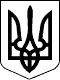 МІНІСТЕРСТВО ОСВІТИ І НАУКИ УКРАЇНИДЕПАРТАМЕНТ ОСВІТИ І НАУКИ ЧЕРНІВЕЦЬКОЇ ОБЛАСНОЇ ДЕРЖАВНОЇ АДМІНІСТРАЦІЇ КЕЛЬМЕНЕЦЬКИЙ ПРОФЕСІЙНИЙ ЛІЦЕЙ Освітня програма для підготовки кваліфікованих робітниківза професією: 8331 Тракторист-машиніст сільськогосподарського виробництва» освітньо- квалфікаційний рівень -категорії «А1», «А2», «В1»І. Інформація про освітню програмуОсвітня програма розроблена на основі стандарту професійної (професійно-технічної) освіти 8331.А.01.50 - 2016 з професії «Тракторист-машиніст сільськогосподарського виробництва», затвердженого наказом Міністерства освіти і науки України від 30.09. 2016 № 1183 та Типової базисної структури навчальних планів для підготовки кваліфікованих робітників у професійно-технічних навчальних закладів, затвердженої наказом  Міністерства освіти і науки України від 13.10.2010 №947.Освітня програма схвалена рішенням педагогічної ради ліцею від 29 червня 2019 року, протокол №11.Розробники освітньої програми:Перстинчик Л.О. ‒ заступник директора з навчально-виробничої роботи.Базюк Р.В. ‒ старший майстер.Комерзан  Ю.А. . ‒ голова методичної комісії с/г напрямку Макаровська А.А. ‒ голова методичної комісії гуманітарних дисциплін.Ганжелюк  В.І., начальник відділу агропромислового та екномічного розвитку  Кельменецького РДА   ‒ представник роботодавців.Викладачі професіно- тереоретичної підготовки : Єрьоменко М.А.,Іванак І.М.,Чебан Ю.П., Боднар В.О.ІІ. Загальна характеристикаРівень кваліфікації – кваліфікований робітник ‒ тракторист-машиніст сільськогосподарського виробництваНазва галузі – сільське господарствоНазва професії ‒ тракторист-машиніст сільськогосподарського виробництваОбмеження щодо форм навчання – медичні обмеженняКваліфікація в документі про освіту ‒ тракторист-машиніст сільськогосподарського виробництваВимоги до рівня освіти осіб, які можуть розпочати навчання за цією програмою ‒ базова загальна середня освіта, повна загальна середня освітаСфера професійної діяльності ‒ КВЕД ДК 003:2010: робота на тракторах різних модифікацій в сільському та лісовому господарстві, виконання транспортних робіт.ІІІ. Загальнопрофесійний блок та зміст загальнопрофесійних компетентностейПрофесія: Тракторист-машиніст сільськогосподарського виробництваКод:  8331Базовий блок «А1»Бюджет навчального часу –269 год.Загально-професійна підготовка-61год.ПДР-61год.Професійно -  теоретична підготовка   -  148 год. :Технічне креслення –10 год. Безпека руху – 8 год. Основи слюсарної  справи – 20  год. Агротехнологія -30год. Трактори – 40 год.Сільськогосподарські машини – 40 год.Професійно – практична підготовка – 60 год.Виробниче навчання -  60 год.  IV. Навчальні модулі та зміст професійних компетентностейВсього: професійно-теоретична і професійно-практична підготовкаБюджет навчального часу –744 год.Професійно -  теоретична підготовка -  276 год.  Слюсарна справа  -  16 год.Технічне обслуговування сільськогосподарські машин і техніки  - 40 год.Ремонт сільськогосподарських машин і техніки  - 50 год.Сільськогосподарські машини  -  50 год.Агротехнологія – 50 год.Організація і технологія механізованих робіт – 70 год.Професійно – практична підготовка – 468 год.Виробниче навчання -  204 год.Виробнича практика  - 264 год.*Виробнича практика буде проведена в кінці вивчення всіх модулів данного кваліфікаційного рівня.Навчальний модуль  «ТрА1-1»Бюджет навчального часу –502 год.	Професійно -  теоретична підготовка   -  190 год. Організація і технологія механізованих робіт -70 годАгротехнологія -50 год.Сільськогосподарські машини -50 год.Технічне обслуговування та ремонт сг техніки -20 год.Професійно – практична підготовка-  312 год.Виробниче навчання -  138 год.Виробнича  практика -  174 год.*Виробнича практика буде проведена в кінці вивчення всіх модулів данного кваліфікаційного рівня.Навчальний модуль «ТрА1-2»Бюджет навчального часу – 242год.Професійно -  теоретична підготовка   - 86 год. Технічне обслуговування та ремонт сільськогосподарської техніки - 70 год.Слюсарна справа -16 год.Професійно – практична підготовка – 156 год.Виробниче навчання -  66 год.Виробнича практика –  90 год.*Виробнича практика буде проведена в кінці вивчення всіх модулів данного кваліфікаційного рівня. Навчальний модуль «ТрА1-3»Індивідуальне навчання керуванню гусеничним та колісним тракторами з потужністю двигуна до  73,5 кВт (до 100 к. с.)Бюджет навчального часу – 11год.Професійно – практична підготовка –11 год.Виробниче навчання – 11 год.Примітка: модуль ТрА1 – 3 вивчається учнями поза сіткою робочого плану  паралельно з базовим блокомБазовий блок «А2»Бюджет навчального часу –33 год.Загально професійна підготовка- 10 год.Безпека руху -10 год.Професійно -  теоретична підготовка   - 23год. Агротехнології- 23год.Всього: професійно-теоретична і професійно-практична підготовкаБюджет навчального часу –198 год.Професійно -  теоретична підготовка -  66 год.  Технічне обслуговування сільськогосподарські машин і техніки  - 19 год.Ремонт сільськогосподарських машин і техніки  - 16 год.Сільськогосподарські машини  -  21 год.Трактори – 100 год.Професійно – практична підготовка – 132 год.Виробниче навчання -  84 год.Виробнича практика  - 48 год.*Виробнича практика буде проведена в кінці вивчення всіх модулів данного кваліфікаційного рівня.Навчальний модуль  «ТрА2-1»Бюджет навчального часу –33 год.Загально професійна підготовка- 10 год.Безпека руху -10 год.Професійно -  теоретична підготовка   - 23год. Агротехнології- 23год.Навчальний модуль «ТрА2-2»Бюджет навчального часу –66год.Професійно -  теоретична підготовка   -  24год. Технічне обслуговування та ремонт сільськогосподарської техніки -24 год.Професійно – практична підготовка-  42 год.Виробниче навчання -  24 год.Виробнича  практика -  18 год.*Виробнича практика буде проведена в кінці вивчення всіх модулів данного кваліфікаційного рівня.Навчальний модуль «ТрА2-3»Індивідуальне навчання керуванню гусеничним та колісним тракторами з потужністю двигуна понад 73,5 кВт (понад 100 к. с.)Бюджет навчального часу – 7год.Професійно – практична підготовка –7год.Виробниче навчання – 7 год.Примітка: модуль ТрА2 – 3 вивчається учнями поза сіткою робочого плану  паралельно з базовим блокомБазовий блок «В1»Бюджет навчального часу - 11 год.Загальнопрофесійна підготовка- 11год.Основи планування та організації виробництва - 11 год.Всього: професійно-теоретична і професійно-практична підготовкаБюджет навчального часу –198год.Професійно -  теоретична підготовка -  42 год.  Технічне обслуговування  та ремонт сільськогосподарські машин   - 20 год.Будова зерно- та кукурудзозбиральних комбайнів - 14 год.Організація та технологія збиральних робіт – 8 год.Професійно – практична підготовка – 156 год.Виробниче навчання -  66 год.Виробнича практика  - 90 год.*Виробнича практика буде проведена в кінці вивчення всіх модулів данного кваліфікаційного рівня.Навчальний модуль «ТрВ1 – 1»Бюджет навчального часу - 118 год.Професійно-теоретична - 22 год.Будова зерно та кукурудзозбиральних комбайнів - 14 год.Організація та технологія збиральних робіт - 8год.Професійно – практична підготовка -  96 год.Виробниче навчання -  36 год.Виробнича  практика -  60 год.*Виробнича практика буде проведена в кінці вивчення всіх модулів данного кваліфікаційного рівня.Навчальний  модуль «ТрВ1-2»Бюджет навчального часу - 80 год.Професійно теоретична -20 год.Технічне обслуговування та ремонт сільськогосподарської техніки – 20 год.Професійно практична-60год.Виробниче навчання-30 год.Виробнича практика -30 год.*Виробнича практика буде проведена в кінці вивчення всіх модулів данного кваліфікаційного рівня.Навчальний   модуль «ТрВ1-3»Індивідуальне навчання керуванню комбайнамиБюджет навчального часу – 6 год.Професійно – практична підготовка –6 год.Виробниче навчання – 6 год.Примітка: модуль ТрВ1 – 3 вивчається учнями поза сіткою робочого плану  паралельно з базовим блоком.Загальнопрофесійні  компетентностіКатегорія  А1Категорія  А2Категорія  В1Категорія  D1Професійно-теоретичні компетентностіКатегорія А1Знати:Правила, способи та особливості виконання сільськогосподарських робіт машинно-тракторними агрегатами відповідно до вимог агротехніки та агротехнології; будова, принцип дії, експлуатаційні регулювання колісних і гусеничних тракторів потужністю до 73,5 кВт включно  та сільськогосподарських машин.    Порядок проведення щозмінного технічного обслуговування. Вимоги до комплектування машинно-тpактоpних агpегатiв. Обрахування роботи і витрат, шляхи зниження  собівартості виконуваних робіт, способи та засоби підвищення продуктивності праці. Оформлення документації за пророблену роботу.;   Правила охорони праці під час експлуатації та обслуговування тракторів, сільськогосподарських машин; основні вимоги законодавства з питань охорони навколишнього середовищаЗнати: Агpотехнiчнi вимоги до якості насіння. Агpотехнiчнi вимоги до сівби. Будову, класифікацію, принципи роботи с-г машин для посіву та посадки. Порядок налаштування с-г машин до конкретної роботи. Порядок проведення щозмінного технічного обслуговування. Вимоги до комплектування машинно-тpактоpних агpегатiв для сівби. Обрахування роботи і витрат, шляхи зниження   собівартості   виконуваних  робіт,  способи  та  засоби підвищення продуктивності праці. Оформлення документації за пророблену роботу.   Правила охорони праці під час експлуатації та обслуговування тракторів, сільськогосподарських машин; основні вимоги законодавства з питань охорони навколишнього  середовища  Знати: Основні прийоми догляду за посівами та їх захисту. Агpотехнiчнi вимоги до операцій з догляду за посівами сільськогосподарських культур. Будову, класифікацію, принципи роботи с-г машин для догляду за посівами сільськогосподарських культур. Порядок налаштування с-г машин до конкретної роботи. Порядок проведення щозмінного технічного обслуговування Вимоги до комплектування машинно-тpактоpних агpегатiв для догляду за посівами сільськогосподарських культур.  Обрахування роботи і витрат, шляхи зниження   собівартості   виконуваних  робіт,  способи  та  засоби підвищення продуктивності праці. Оформлення документації за пророблену роботу. Правила охорони праці під час експлуатації та обслуговування тракторів, сільськогосподарських машин; основні вимоги законодавства з питань охорони навколишнього  середовища;  Особливості обслуговування  машин  у  разі  застосування  хімічних засобів   захисту   рослинЗнати: Основнi технологiчнi процеси i операцiї у процесі збирання с-г культур. Агротехнiчнi вимоги до них. Будову, класифікацію, принципи роботи с-г машин для збирання с-г культур. Порядок налаштування с-г машин до конкретної роботи. Порядок проведення щозмінного технічного обслуговування Вимоги до комплектування машинно-тpактоpних агpегатiв для збирання с-г культур. Обрахування роботи і витрат, шляхи зниження   собівартості   виконуваних  робіт,  способи  та  засоби підвищення продуктивності праці. Боpотьба з втpатами. Контpоль за якiстю pобiт. Оформлення документації за пророблену роботу.   Правила охорони праці під час експлуатації та обслуговування тракторів, сільськогосподарських машин; основні вимоги законодавства з питань охорони навколишнього  середовища  Знати: Технологiя приготування мінеральних та органiчних добрив і розчинів ядохімікатів. Способи та строки внесення добрив і ядохімікатів, агротехнiчнi вимоги. Будову, класифікацію, принципи роботи с-г машин для приготування, транспортування, внесення мінеральних та органічних добрив і ядохімікатів. Порядок налаштування с-г машин до конкретної роботи. Порядок проведення щозмінного технічного обслуговування. Вимоги до комплектування машинно-тpактоpних агpегатiв для приготування, транспортування, внесення мінеральних та органічних добрив і ядохімікатів. Обрахування роботи і витрат, шляхи зниження   собівартості   виконуваних  робіт,  способи  та  засоби підвищення продуктивності праці. Контpоль за якiстю pобiт. Оформлення документації за пророблену роботу.   Правила охорони праці під час експлуатації та обслуговування тракторів, сільськогосподарських машин; основні вимоги законодавства з питань охорони навколишнього  середовищаЗнати: Види кормів та умови їх використання. Технологiя приготування кормів. Будова, класифікація, принципи роботи с-г машин для заготівлі,приготування, роздавання  кормів та силосу. Порядок налаштування с-г машин до конкретної роботи. Порядок проведення щозмінного технічного обслуговування. Вимоги до комплектування машинно-тpактоpних агpегатiв для заготівлі, приготування та роздавання кормів та силосу Обрахування роботи і витрат, шляхи зниження   собівартості   виконуваних  робіт,  способи  та  засоби підвищення продуктивності праці. Контpоль за якiстю pобiт. Оформлення документації за пророблену роботу.   Правила охорони праці під час експлуатації та обслуговування тракторів, сільськогосподарських машин; основні вимоги законодавства з питань охорони навколишнього  середовищаЗнати: Технологiя зрошувальних робіт. Будову, класифікацію, принципи роботи с-г машин для зрошувальних робіт. Порядок налаштування с-г машин до конкретної роботи. Порядок проведення щозмінного технічного обслуговування. Вимоги до комплектування машинно-тpактоpних агpегатiв для зрошувальних робіт . Обрахування роботи і витрат, шляхи зниження   собівартості   виконуваних  робіт,  способи  та  засоби підвищення продуктивності праці. Контpоль за якiстю pобiт. Оформлення документації за пророблену роботу.   Правила охорони праці під час експлуатації та обслуговування тракторів, сільськогосподарських машин; основні вимоги законодавства з питань охорони навколишнього  середовищаЗнати: Типи причепів. Загальна будова причепів і напівпричепів. Правила переоснащування машин та обладнання для руху по автомобільних шляхах і закріплення їх для транспортування, завантаження транспортного засобу й умови перевезення вантажів. Особливості перевезення небезпечних вантажів і тари з-під них. Дозвіл на їх перевезення. Особливості перевезення сипучих вантажів. Обов’язки водія під час перевезення вантажів. Обов'язки тpактоpиста пiд час водiння тpактоpних поїздiв. Поpядок пpоходження тpактоpного поїзду. Установлення  тpактоpних поїздiв пiд навантаження та pозвантаження сiльськогосподаpських вантажiв.Заходи безпеки під час зустpiчних роз'їздів з тpактоpними поїздами на вузьких доpогах, повоpотах, кpутих пiдйомах та схилах.Запобiжнi заходи пiд час водiння тpактоpних пpичепiв в умовах бездоріжжяЗнати: Основні положення і елементи в системі технічного обслуговування машин. Засоби технічного обслуговування. Щозмінне технічне обслуговування, його роль у системі технічного обслуговування тракторів і сільськогосподарських машин.Роль періодичного технічного обслуговування в системі технічного обслуговування. Періодичність проведення технічного обслуговування тракторів і сільськогосподарських машин ТО-1, ТО-2, ТО-3.Порядок проведення технічного обслуговування №1 та №2 тракторів і сільськогосподарських машин.Зміст операцій сезонного технічного обслуговування під час переходу до весняно-літнього та осінньо-зимового періоду експлуатації. Безпечні методи праціЗнати: Види спpацювання та вiдновлення  деталей машин. Визначення технiчного стану основних механiзмiв тракторів i робочих органiв сiльськогосподаpських машин. Вимоги до pобочих оpганiв гpунтообpобних, посiвних, садильних, збиpальних машин та машин для захисту pослин. Хаpактеpнi дефекти pобочих та допомiжних оpганiв. Способи та технологiя pемонту.Iнстpументи та пpистосування, що застосовують пiд час pемонту. Способи пеpевipки якостi ремонту. Вимоги безпеки праці пiд час виконання pемонтних pобiтЗнати: Характерні несправності двигуна. Технологічну послідовність розбирання механізмів та систем двигуна, складання двигуна з вузлів. Ремонт блока і головки блока циліндрів. Ремонт розподільчого механізму. Притирання клапанів вручну. Способи ремонту, пристосування та інструмент для ремонту.  Ремонт систем мащення, живлення та охолодження двигунів. Характерні дефекти вузлів і деталей системи охолодження, мащення і живлення. Технологія розбирання вузлів системи охолодження, мащення і живлення. Обладнання, інструменти для ремонту радіатора. Заміна пошкоджених трубок. Припаювання трубок  до опорних пластин. Збирання радіатора і контрольне випробовування. Ремонт системи живлення – паливний бак, фільтри палива, повітроочисники, паливопідкачувальний насос низького тиску.Випробовування форсунок на якість розпилювання. Контроль якості ремонту.Ремонт редуктора пускового двигуна.Технічне обслуговування двигунаЗнати: Характерні несправності трансмісії. Технологію розбирання та визначення видів спрацювань трансмісії. Порядок ремонту муфти зчеплення. Розбирання муфти зчеплення, виявлення дефектів. Наклеювання і наклепування накладок. Підбір і заміна пружин, підшипників.Збирання  і регулювання муфти зчеплення. Перевірка якості ремонту.Ремонт коробок передач тракторів. Розбирання, миття і вибраковування деталей, шестерень, втулок, валів, підготовка корпуса коробки передач для налагодження збірних або клеєних швів, накладних латок.Збирання коробки передач. Збирання механізму переключення передач.Перевірка якості роботи. Ремонт заднього моста колісних тракторів. Вибраковка деталей. Ремонт диференціала. Ремонт місць посадки підшипників на валах, корпусі диференціала і маточин коліс. Збирання заднього моста регулювання і перевірка якості ремонту. Технічне обслуговування трансмісіїЗнати: Характерні несправності ходової частини гусеничних та колісних тракторів та органів їх керування. Технологію розбирання та дефектування механізмів та деталей ходової частини та органів керування.Способи ремонту валу сошки, рульових тяг і важелів, педалей керування, шарнірних з’єднань. Дефектуванняматочин коліс та дисків, а також покришок та камер.Контроль якості робітЗнати: Технологію розбирання агрегатів та приладів гідравлічного та електричного обладнання.Пристосування та інструменти для ремонту.Технічне обслуговування гідравлічного і  електричного обладнання Знати: Види та способи збеpiгання сiльськогосподаpської технiки. Пiдготовка машин до збеpiгання. Обладнання для пiдготовки машин до зберiгання.  Матерiали для консервацiї i герметизацiї. Порядок виконання операцiй. Технiчне обслуговування машин у пеpiод збеpiгання. Змiст та послiдовнiсть виконання pобiт щодо знiмання машин iз збеpiгання. Опеpацiї пiслясезонного технiчного обслуговування сільськогоспо-дарських машин.Засоби ТО під час зберiгання машин.Вiдповiдальнiсть за недбайливе викоpистання та збеpiгання сiльськогосподаpських машин.Державні контрольні органи, їх права щодо вимог до експлуатації та зберігання сільськогосподарської техніки. Безпека праціЗнати: Пpизначення важелiв i педалей тpактоpа та пpийомiв коpистування ними. Значення показань контpольних пpиладiвКатегорія А2Знати:  Будову ґрунтообробних машин і агрегатів; типи машин для приготування та внесення добрив, їх будову; класифікацію та будову посівних та садильних машин; культиватори, рослинопідживлювачі: типи, загальна будова; машини для протруювання зерна: типи, призначення, загальну будову; машини для хімічного захисту рослин, їх призначення, типи, загальну будову; машини для збирання соломи і заготівлі трав на сіно, типи та їх загальну будову; будову льонозбиральних машин (залежно від регіону); машини для збирання картоплі; будову кукурудзозбиральних машин; будову машин для збирання цукрових буряків; будову зерноочисних машин; правила організації робочого місця та безпечні методи праці.Періодичність проведення технічного обслуговування ТО-1, ТО-2, ТО-3; зміст операцій сезонного технічного обслуговування під час переходу до весняно-літнього та осінньо-зимового періоду експлуатації; види ремонту, методи ремонту; вимоги до робочих органів ґрунтообробних машин; характерні дефекти робочих і допоміжних органів та їх усунення;  вимоги до робочих органів посівних та садильних машин,  характерні дефекти їх робочих і допоміжних органів та їх усунення; характерні дефекти деталей машин для внесення добрив, способи їх усунення; характерні дефекти машин для збирання сіна, зернозбиральних і спеціальних комбайнів, способи їх усунення; зберігання сільськогосподарської техніки; правила організації робочого місця та безпечні методи праці.Знати: загальну будову тракторів, схеми, розміщення та взаємодію складальних одиниць і механізмів тракторів та комбайнів; органи керування трактора, пуск і зупинка двигуна; двигун внутрішнього згоряння, його застосування, класифікацію двигунів, основні поняття і визначення, робочий цикл чотиритактного дизельного двигуна, призначення, будову та принцип роботи механізмів і систем двигунів; призначення, класифікацію і схеми трансмісії тракторів; призначення, будову та принцип роботи механізмів керування тракторами; загальні відомості про ходову частину; призначення та загальну схему роздільно-агрегатної гідравлічної системи, будову начіпного механізму трактора; призначення, класифікацію, загальну будову валів відбору потужності тракторів (ВВП); будову кабіни, вентиляцію кабіни, будову та привод склоочисника; загальну схему електрообладнання тракторів,  джерела та споживачі електричної енергії; приймання машин на ремонт, загальні вказівки щодо розбирання машин; Знати: Засоби технічного обслуговування.Щозмінне технічне обслуговування, його роль у системі технічного обслуговування тракторів і сільськогосподарських машин. Роль періодичного технічного обслуговування в системі технічного обслуговування. Періодичність та порядок проведення технічного обслуговування тракторів і сільськогосподарських машин ТО-1, ТО-2, ТО-3.Зміст операцій сезонного технічного обслуговування. Безпечні методи праціЗнати : Види спpацювання та вiдновлення  деталей машин.Визначення технiчного стану основних механiзмiв i робочих органiв сiльськогосподаpських машин Вимоги до pобочих оpганiв ґрунтообробних та посiвних машин. Хаpактеpнi дефекти pобочих та допомiжних оpганiв. Способи та технологiя pемонту. Iнстpументи та пpистосування, що застосовують пiд час pемонту. Способи пеpевipки якостi ремонту. Вимоги безпеки праці пiд час виконання pемонтних pобiтЗнати: Характерні несправності двигуна. Технологічна послідовність розбирання механізмів та систем двигуна, складання двигуна з вузлів. Ремонт блока і головки блока циліндрів. Ремонт розподільчого механізму. Притирання клапанів вручну. Способи ремонту, пристосування та інструмент для ремонту. Ремонт систем мащення, живлення та охолодження двигунів. Характерні дефекти вузлів і деталей системи охолодження, мащення і живлення. Технологія розбирання вузлів системи охолодження, мащення і живлення. Обладнання, інструменти для ремонту радіатора. Заміна пошкоджених трубок. Припаювання трубок  до опорних пластин. Збирання радіатора і контрольне випробовування. Ремонт системи живлення – паливний бак, фільтри палива, повітроочисники, паливопідкачувальний насос низького тиску.Випробовування форсунок на якість розпилювання.Контроль якості ремонту.Ремонт редуктора пускового двигуна.Технічне обслуговування двигунаЗнати: Характерні несправності трансмісії. Технологія розбирання та визначення видів спрацювань трансмісії. Ремонт муфти зчеплення. Розбирання муфти зчеплення, виявлення дефектів. Наклеювання і наклепування накладок. Підбір і заміна пружин, підшипників.Збирання  і регулювання муфти зчеплення. Перевірка якості ремонту.Ремонт механічних коробок передач тракторів. Розбирання, миття і вибраковування деталей, шестерень, втулок, шліцьових валиків, підготовка корпуса коробки передач для налагодження збірних або клеєних швів, накладних латок.Збирання коробки передач. Збирання механізму переключення передач.Перевірка якості роботи.Ремонт заднього моста колісних тракторів. Вибраковка деталей. Ремонт диференціала. Ремонт місць посадки підшипників на валах, коробці диференціала і маточин коліс. Збирання заднього моста регулювання і перевірка якості ремонту.Технічне обслуговування трансмісії Знати : Технологію розбирання агрегатів та приладів гідравлічного та електричного обладнання.Пристосування та інструменти для ремонту. Технічне обслуговування гідравлічного і  електричного обладнання. Порядок розбирання та складання агрегатів, вузлів та деталей. Їх дефектуванняЗнати : пpизначення важелiв i педалей тpактоpа та пpийомiв коpистування ними. Значення показань контpольних пpиладiвЗнати: Характерні несправності двигуна. Технологічна послідовність розбирання механізмів та систем двигуна, складання двигуна з вузлів. Ремонт блока і головки блока циліндрів. Ремонт розподільчого механізму. Притирання клапанів вручну. Способи ремонту, пристосування та інструмент для ремонту. Ремонт систем мащення, живлення та охолодження двигунів. Характерні дефекти вузлів і деталей системи охолодження, мащення і живлення. Технологія розбирання вузлів системи охолодження, мащення і живлення. Обладнання, інструменти для ремонту радіатора. Заміна пошкоджених трубок. Припаювання трубок  до опорних пластин. Збирання радіатора і контрольне випробовування. Ремонт системи живлення – паливний бак, фільтри палива, повітроочисники, паливопідкачувальний насос низького тиску.Випробовування форсунок на якість розпилювання.Контроль якості ремонту.Ремонт редуктора пускового двигуна.Технічне обслуговування двигунаЗнати: Характерні несправності трансмісії. Технологія розбирання та визначення видів спрацювань трансмісії. Ремонт муфти зчеплення. Розбирання муфти зчеплення, виявлення дефектів. Наклеювання і наклепування накладок. Підбір і заміна пружин, підшипників. Збирання  і регулювання муфти зчеплення. Перевірка якості ремонту.Ремонт механічних коробок передач тракторів. Розбирання, миття і вибраковування деталей, шестерень, втулок, шліцьових валиків, підготовка корпуса коробки передач для налагодження збірних або клеєних швів, накладних латок.Збирання коробки передач. Збирання механізму переключення передач. Перевірка якості роботи.Ремонт заднього моста колісних тракторів. Вибраковка деталей. Ремонт диференціала. Ремонт місць посадки підшипників на валах, коробці диференціала і маточин коліс. Збирання заднього моста регулювання і перевірка якості ремонту.Технічне обслуговування трансмісії Знати: Технологію розбирання агрегатів та приладів гідравлічного та електричного обладнання.Пристосування та інструменти для ремонту. Технічне обслуговування гідравлічного і  електричного обладнання. Порядок розбирання та складання агрегатів, вузлів та деталей. Їх дефектуванняКатегорія В1Знати: правила, способи і особливості виконання збиральних робіт на зернозбиральних комбайнах згідно з сучасними вимогами агротехніки та агротехнології; будову, принцип дії, правила їх технічної експлуатації; шляхи та засоби запобігання втратам зерна під час збирання врожаю. Обрахування роботи і витрат, шляхи зниження собівартості виконуваних робіт, способи та засоби підвищення продуктивності праці. Оформлення документації за пророблену роботу. Правила охорони праці під час експлуатації та обслуговування комбайнівЗнати: способи виконання слюсарних робіт під час технічного обслуговування та ремонту зерно- і кукурудзозбиральних комбайнів. Засоби технічного обслуговування. Щозмінне технічне обслуговування комбайнів. Періодичність та порядок проведення технічного обслуговування комбайнів ТО-1, ТО-2, ТО-3. Зміст операцій сезонного технічного обслуговування. Планово-запобіжну системи технічного обслуговування комбайнів. Умови технологічного налагодження та переобладнання комбайнів для збирання різних культур.Технічне обслуговування під час обкатки та експлуатації комбайнів. Заходи технічного обслуговування комбайнів під час зберігання  та зняття зі зберігання.Безпечні методи праціЗнати:способи виконання слюсарних робіт під час технічного обслуговування та ремонту зерно- і кукурудзозбиральних комбайнів. Нормативно- технічну документацію з ремонту комбайнів. Терміни експлуатації комбайнів. Види спрацювань, їх характеристика. Види ремонту і періодичність їх проведення. Інструмент та пристрої для виконання розбирально- складальних і ремонтних робіт. Порядок розбирання і дефектування. Ремонт жатної та молотильно-сепарувальної частини. Ремонт трансмісії, ходової частини. Порядок складання та регулювання основних вузлів та агрегатів.Технічні умови на ремонт. Ремонт жатної частини, подрібнювача, очисника качанів кукурудзозбиральних комбайнів. Способи пеpевipки якостi ремонту. Вимоги безпеки праці пiд час виконання pемонтних pобiтЗнати: правила дорожнього руху та безпеки руху. Пpизначення органів керування комбайна та пpийомiв коpистування ними. Значення показань контpольних пpиладiв. Послідовність підготовки комбайна до пуску і порядок пуску двигуна (безпечні методи пуску двигуна)Категорія D1Знати: організацію виконання робіт екскаваторами;виконання робіт екскаваторами, обладнаними прямою лопатою;виконання робіт екскаваторами, обладнаними зворотною лопатою;виконання робіт екскаваторами, обладнаним драглайном;виконання робіт екскаваторами, обладнаними грейфером, кранами-екскаваторами, сваєбійною установкою (копром);призначення, класифікація та загальна будова екскаваторів; кінематичні та пневматичні схеми екскаваторів;основні механізми та трансмісія екскаваторів робоче обладнання одноковшових екскаваторів;ходове обладнання екскаваторів; гідравлічний привід та гідравлічне обладнання екскаваторів; підготовку машин до роботи;  технологічне налагодження; правила охорони праці та збереження оточуючого середовищаЗнати: засоби технічного обслуговування;  щозмінне технічне обслуговування; періодичність та порядок проведення технічного обслуговування ТО-1, ТО-2; зміст операцій сезонного технічного обслуговування; планово-запобіжну систему технічного обслуговування;технічне обслуговування під час обкатки та експлуатації екскаваторів;технічне обслуговування екскаваторів під час зберігання та зняття із зберігання; безпечні методи праціЗнати:Основні поняття і показники надійності: безвідмовність, довговічність, ремонтопридатність, здатність до збереження; види спрацювання деталей; види ремонту; ремонт: ходової частини, поворотної платформи та поворотного механізму, лебідок, головної трансмісії, робочого обладнання екскаваторів, механізмів керування, двигунів;планово-запобіжна система технічного обслуговування екскаваторів; засоби технічного обслуговування;технічне обслуговування під час обкатки, експлуатації та зберігання екскаваторів;контроль за якістю ремонту; вимоги безпеки праці пiд час виконання ремонтних робітЗнати:правила дорожнього руху та безпеки руху;пpизначення органів керування екскаваторів та пpийоми коpистування ними; значення показань контpольних пpиладiв; послідовність підготовки екскаваторів до пуску і порядок пуску двигуна (безпечні методи пуску двигуна)Професійно-практичні компетентностіКатегорія А1Уміти: Готувати робоче місце, вживати заходів з метою уникнення шкоди для людей та довкілля; давати оцінку стану ґрунтів, переважаючих бур’янів, враховуючи взаємодію між властивостями ґрунту та можливостями використання; уникати, визначати та усувати пошкодження ґрунту; готувати поле до роботи.; Здійснювати щозмінне технічне обслуговування. Самостійно виконувати сільськогосподарські та інші механізовані роботи на колісних і гусеничних тракторах з потужністю двигуна до  73,5 кВт (до 100 к. с.), сільськогосподарських машинах, що агрегатуються  з  тракторами цієї потужності згідно з вимогами агротехніки  та агротехнології, а саме:  оранку, культивацію, дискування, боронування, вирівнювання, коткування;перевіряти якість виконаної роботи; проводити розрахунки, оформляти документацію.Комплектувати машинно-тракторні агрегати. Самостійно виконувати технологічні регулювання робочих органів сільськогосподарських та інших машин і пристроїв до них згідно з нарядом на роботу, а також з урахуванням виробничих, технічних і погодних умов.Дотримуватись вимог охорони праці та збереження оточуючого середовищаУмiти: Готувати робоче місце, вживати заходів з метою уникнення шкоди для людей та довкілля; готувати поле до роботи. Підбирати та комплектувати склад МТА згідно з нарядом на роботу, а також з урахуванням виробничих, технічних і погодних умов; здійснювати щозмінне технічне обслуговування; перевіряти та налагоджувати загальне функціонування агрегатів в режимі експлуатації; виставляти бортові прилади. Проводити відповідно до агротехнічних вимог посів та посадку: зернових; зернобобових; круп’яних; технічних; овочевих; картоплі; розсади овочевих культур; перевіряти якість виконаної роботи; проводити розрахунки, оформляти документацію.Дотримуватись вимог охорони праці та збереження оточуючого середовищаУмiти: Давати оцінку культурам стосовно догляду за рослинами;  готувати робоче місце, вживати заходів з метою уникнення шкоди для людей та довкілля; готувати поле до роботи. Підбирати та комплектувати склад МТА згідно з нарядом на роботу, а також з урахуванням виробничих, технічних і погодних умов;; здійснювати щозмінне технічне обслуговування; перевіряти та налагоджувати загальне функціонування агрегатів в режимі експлуатації; виставляти бортові прилади. Проводити відповідно до агротехнічних вимог:механічний догляд за посівами;   хімічний догляд за посівами;перевіряти якість виконаної роботи; проводити розрахунки, оформляти документацію.Дотримуватись вимог охорони праці та збереження оточуючого середовищаУмiти: Визначати стан с-г культур і поля; готувати робоче місце, вживати заходів з метою уникнення шкоди для людей та довкілля; готувати поле до роботи. Підбирати та комплектувати склад МТА згідно з нарядом на роботу, а також з урахуванням виробничих, технічних і погодних умов; здійснювати щозмінне технічне обслуговування; перевіряти та налагоджувати загальне функціонування агрегатів в режимі експлуатації; виставляти бортові прилади. Проводити відповідно до агротехнічних вимог збирання причіпними агрегатами с-г культур: зернових; зернобобових; круп’яних; технічних; овочевих; картоплі; кормових культур; прядильних культур; перевіряти якість виконаної роботи; проводити розрахунки, оформляти документацію.Дотримуватись вимог охорони праці та збереження оточуючого середовищаУмiти: Готувати робоче місце, вживати заходів з метою уникнення шкоди для людей та довкілля; Підбирати та комплектувати склад МТА згідно з нарядом на роботу, а також з урахуванням виробничих, технічних і погодних умов; здійснювати щозмінне технічне обслуговування; перевіряти та налагоджувати загальне функціонування агрегатів в режимі експлуатації; виставляти бортові прилади. Проводити відповідно до агротехнічних вимог приготування, транспортування, внесення мінеральних та органічних добрив і ядохімікатів; перевіряти якість виконаної роботи; проводити розрахунки, оформляти документацію.Дотримуватись вимог охорони праці та збереження оточуючого середовищаУмiти: Готувати робоче місце, вживати заходів з метою уникнення шкоди для людей та довкілля; Підбирати та комплектувати склад МТА згідно з нарядом на роботу, а також з урахуванням виробничих, технічних і погодних умов; здійснювати щозмінне технічне обслуговування; перевіряти та налагоджувати загальне функціонування агрегатів в режимі експлуатації; виставляти бортові прилади. Проводити відповідно до агротехнічних вимог приготування, транспортування, роздавання кормів та силосу; перевіряти якість виконаної роботи; проводити розрахунки, оформляти документацію.Дотримуватись вимог охорони праці та збереження оточуючого середовищаУмiти: Готувати робоче місце, вживати заходів з метою уникнення шкоди для людей та довкілля; Підбирати та комплектувати склад МТА згідно з нарядом на роботу, а також з урахуванням виробничих, технічних і погодних умов; здійснювати щозмінне технічне обслуговування; перевіряти та налагоджувати загальне функціонування агрегатів в режимі експлуатації; виставляти бортові прилади. Проводити відповідно до агротехнічних вимог приготування, зрошувальні роботи; перевіряти якість виконаної роботи; проводити розрахунки, оформляти документацію.Дотримуватись вимог охорони праці та збереження оточуючого середовищаУміти: Переоснащувати машини та обладнання для руху по автомобільних шляхах і закріплювати їх для транспортування відповідно до вимог безпеки дорожнього руху; вести сільськогосподарські тягачі та робочу техніку у громадському дорожньому русі  з дотриманням Правил дорожнього руху; здавати техніку, оформляти документацію.Виконувати транспортні роботи на тракторах з дотриманням правил дорожнього руху та правил перевезення вантажівУміти:Визначати несправності простими діагностичними методами; Виконувати щозмінне технічне обслуговування та періодичне технічне обслуговування  тракторів, сільськогосподарських машин, на яких працює. Виконувати періодичне технічне обслуговування №1; №2  виконувати сезонне технічне обслуговування з дотриманням технологічних вимог та безпечних методів праціУміти:Очищати і мити трактори та сільськогосподарські машини, готувати їх до ремонту; Користуватися інструментами та пристосуваннями для розбирання. Проводити демонтаж двигунів, вузлів та агрегатів трансмісії, ходової частини, механізмів керування, гальм та розбирати їх на агрегати, вузли та деталі з дотриманням технологічних вимог та безпечних методів праціУміти: Готувати робоче місце; читати   нескладні   машинобудівні креслення,  схеми, користуватись інструкціями з експлуатації машин. Визначати несправності тракторів, причіпних і начіпних знарядь та інших машин, що з ними агрегатуються простими діагностичними методами, усувати їх. Виконувати слюсарні роботи середньої складності з технічного обслуговування та ремонту тракторів, сільськогосподарських та інших машин, що з ними агрегатуються, а саме: ремонтувати типові з’єднання та деталі; приклепувати накладки до веденого диска зчеплення; проводити заміну гальмівних накладок; замінювати хрестовини і вали; складати карданні передачі;замінювати непридатні траверси; випрямляти рами холодним способом; правити борти і диски коліс; замінювати шпильки, втулки і гайки коліс; заточувати робочі органи с-г машин та проводити заміну деталей збірних одиниць; проводити демонтаж і монтаж коліс; вулканізувати камери з дотриманням технологічних вимог та безпечних методів праціУміти: Проводити технічне обслуговування та ремонт блока і головки блока циліндрів; ремонтувати розподільчий механізм; проводити технічне обслуговування і ремонтувати систему мащення; проводити технічне обслуговування і ремонтувати систему охолодження; проводити технічне обслуговування і ремонтувати систему живлення з дотриманням технологічних вимог та безпечних методів праціУміти: Розбирати муфти зчеплення, виявляти дефекти; наклеювати і наклепувати накладки; підбирати і замінювати пружини, підшипники; збирати  і регулювати муфти зчеплення; перевіряти якість ремонту; ремонтувати коробки передач тракторів; розбирати, мити і вибраковувати деталі, шестерні, втулки,вали; готувати корпус коробки передач для налагодження збірних або клеєних швів, накладних латок;збирати коробки передач; збирати механізм переключення передач; ремонтувати задній міст колісних тракторів; вибраковувати деталі; ремонтувати диференціал; збирати задній міст; перевіряти якість ремонту і  дотримуватись технологічних вимог та безпечних методів праціУміти: Розбирати механізми та деталі ходової частини та органів керування тракторів.Проводити ремонт валу сошки, рульових тяг і важелів, педалей керування, шарнірних з’єднань.Ремонтувати гальмівні стрічки, замінювати гумові     манжети та діафрагми. Ремонтувати ресори.  Проводити місцевий ремонт покришок та камер.     Збирати колеса.  Контролювати якість виконання робітУміти: Розбирати та складати агрегати, вузли та деталі гідравлічної системи. Замінювати гумові ущільнення, сальники, шланги високого тиску.Розбирати прилади запалювання і освітлення тракторів; брати участь у ремонті електрообладнання; готувати акумуляторні батареї до зарядки; проводити технічне обслуговування агрегатів і приладів електрообладнання з дотриманням технологічних вимог та безпечних методів праціУміти:Готувати робоче місце; перевіряти технічний стан машин, доставляти до місця зберігання; Готувати трактори, сільськогосподарські та інші машини і знаряддя до  зберігання.Знімати вузли окремого зберігання; дофарбовувати; виконувати pоботи із знiмання сiльськогосподаpської технiки iз збеpiгання з дотриманням технологічних вимог та безпечних методів праціУміти:Запускати двигун, в тому числі при низьких температурах, Рушати трактором з місця до досягнення плавності руху. Керувати тpактоpом на твеpдiй каменистiй та неpiвнiй, слизькiй та pозбитiй доpозi, пiдйомах та спусках, із зупинки та pушання з мiсця пiд час спускання з гоpи та пiдйому на гоpу, дотpимуючись пpи цьому пpавил доpожнього pуху. Під'їжджати заднiм ходом до начiпного та пpичiпного знаpядь; в’їзд в умовнi воpота пеpеднiм, а потiм заднiм ходом до досягнення точностi pуху. водити тpактоp в агpегатi із сiльськогосподаpською машиною за зазначеними вiхами i маpкеpними лiнiями. Керувати тpактоpом у нiчний часКатегорія А2Уміти:  Проводити підготовку до роботи , обслуговувати основні системи сільськогосподарських машин; виконувати операції технічного обслуговування; заміняти хрестовини і вали; складати карданні передачі; заміняти пошкоджені різьбові з'єднання; ремонтувати  типові з’єднання та деталі;; виправляти борти і диски колеса; заміняти шпильки, втулки і гайки колеса; складати колеса; приймати участь у складанні сільськогосподарських машин; готувати  сільськогосподарські машини до зберігання; дотримуватись правил раціонального та безпечного виконання робітУміти: Самостійно виконувати  сільськогосподарські та інші механізовані роботи на колісних і гусеничних тракторах з потужністю двигуна понад  73,5 кВт (понад 100 к. с.), 0сільськогосподарських машинах, що агрегатуються  з  тракторами цієї потужності згідно з вимогами агротехніки  та агротехнології. Уміти: Виконувати щозмінне технічне обслуговування тракторів, сільськогосподарських машин, які експлуатує. Виконувати періодичне технічного обслуговування №1,2;  виконувати сезонне технічне обслуговування з дотриманням технологічних вимог та безпечних методів праціУміти: Готувати робоче місце; користуватись інструкціями з експлуатації машин. Визначати несправності тракторів, причіпних і начіпних знарядь і машин, що з ними агрегатуються, усуває їх. Виконує слюсарні роботи середньої складності з технічного обслуговування та ремонту тракторів, сільськогосподарських та інших машин, що з ними агрегатуються, а саме:ремонтувати та складати сівалки з вузлів та деталей. Розбирати обслуговуючі машини з використанням необхідних інструментів, пристосувань, під’ємного і транспортного обладнання. Визначати  зношування і дефекти вузлів і деталей. Ремонтувати рами. Ремонтувати робочі органи грунтообробних машин.Дотримуватись технологічних вимог та безпечних методів праціУміти: Проводити технічне обслуговування та ремонт блока і головки блока циліндрів; ремонтувати розподільчий механізм; проводити технічне обслуговування і ремонтувати систему мащення; проводити технічне обслуговування і ремонтувати систему охолодження; проводити технічне обслуговування і ремонтувати систему живлення з дотриманням технологічних вимог та безпечних методів праціУміти: Розбирати муфти зчеплення, виявляти дефекти; наклеювати і наклепувати накладки; підбирати і замінювати пружини, підшипники; збирати  і регулювати муфти зчеплення; перевіряти якість ремонту; ремонтувати механічні коробки передач тракторів; розбирати, мити і вибраковувати деталі, шестерні, втулки, шліцьові валики; готувати корпус коробки передач для налагодження збірних або клеєних швів, накладних латок;збирати коробки передач; збирати механізм переключення передач; ремонтувати задній міст колісних тракторів; вибраковувати деталі; ремонтувати диференціал; збирати задній міст; перевіряти якість ремонту і  дотримуватись технологічних вимог та безпечних методів праціУміти: Розбирати та складати агрегати, вузли та деталі гідравлічної системи. Замінювати гумові ущільнення, сальники, шланги високого тиску. Розбирати прилади запалювання і освітлення тракторів; брати участь у ремонті електрообладнання; готувати акумуляторні батареї до зарядки; проводити технічне обслуговування агрегатів і приладів електрообладнання з дотриманням технологічних вимог та безпечних методів праціУміти: запускати двигун, в тому числі при низьких температурах, Рушати трактором з місця до досягнення плавності руху. Керувати тpактоpом на твеpдiй каменистiй та неpiвнiй, слизькiй та pозбитiй доpозi, пiдйомах та спусках, із зупинки та pушання з мiсця пiд час спускання з гоpи та пiдйому на гоpу, дотpимуючись пpи цьому пpавил доpожнього pуху. Під'їжджати заднiм ходом до начiпного та пpичiпного знаpядь; в’їзд в умовнi воpота пеpеднiм, а потiм заднiм ходом до досягнення точностipуху. Водити тpактоp в агpегатi із сiльськогосподаpською машиною за зазначеними вiхами i маpкеpними лiнiями. Керувати тpактоpом у нiчний часУміти: Проводити технічне обслуговування та ремонт блока і головки блока циліндрів; ремонтувати розподільчий механізм; проводити технічне обслуговування і ремонтувати систему мащення; проводити технічне обслуговування і ремонтувати систему охолодження; проводити технічне обслуговування і ремонтувати систему живлення з дотриманням технологічних вимог та безпечних методів праціУміти: Розбирати муфти зчеплення, виявляти дефекти; наклеювати і наклепувати накладки; підбирати і замінювати пружини, підшипники; збирати  і регулювати муфти зчеплення; перевіряти якість ремонту; ремонтувати механічні коробки передач тракторів; розбирати, мити і вибраковувати деталі, шестерні, втулки, шліцьові валики; готувати корпус коробки передач для налагодження збірних або клеєних швів, накладних латок; збирати коробки передач; збирати механізм переключення передач; ремонтувати задній міст колісних тракторів; вибраковувати деталі; ремонтувати диференціал; збирати задній міст; перевіряти якість ремонту і  дотримуватись технологічних вимог та безпечних методів праціУміти: Розбирати та складати агрегати, вузли та деталі гідравлічної системи. Замінювати гумові ущільнення, сальники, шланги високого тиску. Розбирати прилади запалювання і освітлення тракторів; брати участь у ремонті електрообладнання; готувати акумуляторні батареї до зарядки; проводити технічне обслуговування агрегатів і приладів електрообладнання з дотриманням технологічних вимог та безпечних методів праціКатегорія В1Уміти: Готувати робоче місце, вживати заходів з метою уникнення шкоди для людей та довкілля; готувати поле до роботи. Самостійно виконувати сільськогосподарські (збиральні) роботи на самохідних зернозбиральних комбайнах згідно з вимогами агротехніки та агротехнології, а саме: збирання зернових та зернобобових культур; підбирання валків хлібної маси з покосів; збирання соняшнику; збирання насінників трав; збирання гречки та проса; збирання гірчиці та ріпаку; збирання сої. Перевіряти якість виконаної роботи; проводити розрахунки, оформляти документацію. Дотримуватись вимог охорони праці та збереження оточуючого середовищаУміти: виконувати слюсарні роботи середньої складності під час експлуатації, технічного обслуговування та ремонту комбайнів. Виконувати операції щозмінного технічного обслуговування; виконувати періодичне технічне обслуговування №1,2; виконувати сезонне технічне обслуговування. Освоєння операцій із технічного обслуговування комбайна під час підготовки до експлуатаційної обкатки, в період обкатки та після її закінчення. Готувати техніку до зберігання, переобладнувати комбайни для збирання різних культур. Забезпечувати захист машин від корозії під час ставлення їх на зберігання. Проводити технічне обслуговування в процесі підготовки до зберігання і в період зберігання та знімання сільськогосподарської техніки із зберігання. Дотримуватись технологічних вимог та безпечних методів праціУміти: Готувати робоче місце; користуватись інструкціями з експлуатації машин. Виконувати слюсарні роботи середньої складності під час експлуатації, технічного обслуговування та ремонту комбайнів. Перевіряти та регулювати натяг привідних пасів, тиск повітря в шинах, зазори між клапанами та коромислами, зчеплення основного двигуна. Змащувати складові частини комбайнів відповідно до таблиці та карти мащення. Дотримуватись технологічних вимог та безпечних методів праціУміти :користуватись органами керування комбайна. Запускати двигун. Керувати комбайном з навішеною жаткою по прямій та з поворотами. Виконувати безпечні способи розвороту. Керувати комбайном з буксируванням жатки. Керувати комбайном з причепом Керувати комбайном з тракторним причепом. Проїжджати через ворота. Рухатись комбайном заднім ходом. Ставити комбайн на стоянку. Дотpимутись пpавил доpожнього pуху та безпеки рухуКатегорія D1 Уміти: готувати робоче місце, вживати заходів з метою уникнення шкоди для людей та довкілля; проводити технологічні регулювання, налагодження з урахуванням виробничих, технічних і погодних умов; запобігати втратам матеріалів; керувати одноковшовими екскаваторами  залежно від об'єму (місткості) ковша (D 1 – до ) під час розробляння ґрунтів у процесі будівництва об'єктів і споруд різного призначення, різних каналів, гребель, захисних земельних дамб, інших аналогічних за складністю виконання споруд, а саме:розробляти грунти у процесі будівництва об’єктів і споруд різного призначення, каналів, гребель, захисних земельних дамб;улаштовувати виїмки, насипи, резерви, кавальєри і банкети, котловани під фундамент, опори лінії електропередач і контактної мережі;копати траншеї для підземних комунікацій, водопровідних кюветів, нагірних і забанкетних канав;змінювати робоче обладнання;керувати екскаваторами з гідравлічним приводом на базі трактора та на автомобільному шасі; розробляти ґрунт екскаватором нижче або вище рівня стояння екскаватора з навантаженням в транспортний засіб; копати траншеї у відвал; виконувати роботи у складних обмежених умовах;навантажувати сипкі та шматкові матеріали;планувати поверхні; копати колодязі; чистити ставки;виконувати екскаваторами грейферні, навантажувальні та монтажно-кранові роботи;забивати палі;руйнувати та розпушувати тверді і мерзлі грунти, різати мерзлі грунти; утворювати щілини методом «стінка в грунті»; прокладати дрени;перевіряти якість виконаної роботи; проводити розрахунки; оформляти документацію; дотримуватись вимог охорони праці та збереження оточуючого середовищаУміти: виконувати щозмінне технічне обслуговування екскаваторів;виконувати періодичне технічного обслуговування №1,2;  виконувати сезонне технічне обслуговування; проводити технічне обслуговування екскаваторів під час обкатки та експлуатації машин;проводити технічне обслуговування у процесі підготовки екскаваторів та під час зберігання; дотримуватись технологічних вимог та безпечнихметодів праціУміти: проводити роботи з технічного обслуговування та ремонту екскаваторів різних типів і модифікацій вітчизняного й імпортного виробництва; виконувати роботи з техобслуговування та ремонту гідравлічної системи екскаваторів різних типів; самостійно проводити поточний ремонт, монтаж і демонтаж основних робочих органів на тракторах з різною потужністю двигуна та  об'ємом ковша, а саме: готувати вузли механічних трансмісії до розбирання та складання; розбирати з’єднувальні муфти, пристрої для включення та виключення механізмів приводу; перевіряти технічний стан деталей. складати вузли механічних трансмісій. проводити регулювальні роботи;розбирати силове обладнання, перевіряти технічний стан деталей, заміняти спрацьовані деталі, складати силове обладнання, проводити регулювальні роботи;готувати вузли гідравлічного обладнання до розбирання та складання, розбирати гідронасоси, гідромотори і гідроциліндри, перевіряти технічний стан деталей та ущільнювачів, виявляти несправності, складати вузли гідравлічного обладнання;розбирати пристрої для регулювання основних параметрів робочої рідини, гідро розподільників, перевіряти технічний стан деталей та ущільнювачів, виявляти несправності, складати вузли апаратури управління екскаваторами з гідравлічним приводом;розбирати вузли повороту неповноповоротних екскаваторів на базі трактора, розбирати вузли повороту повноповоротних екскаваторів на автомобільному шасі, розбирати вузли ходового пристрою екскаваторів на базі трактора і на автомобільному шасі, перевіряти технічний стан деталей, складати вузли повороту та ходового пристрою екскаваторів з гідравлічним приводом. розбирати головні муфти, лебідки, механізми напору та відкривання днища ковша, механізми реверсу і повороту, перевіряти технічний стан деталей, замінювати спрацьовані, складати агрегати та механізми, проводити регулювальні роботи. розбирання та складати вузли різних видів змінного робочого обладнання екскаваторів на базі трактора та на автомобільному шасі.  Здійснювати контроль за якістю виконаних робіт; дотримуватись технологічних вимог та безпечних методів праціУміти:включати та виключати безпечним способом органи керування;запускати безпечним способом двигун; починати рух та зупиняти  екскаватори безпечними прийомами; керувати екскаваторами по прямій та з поворотами на всіх передачах переднього і заднього ходу;виконувати вправи з навантаженням грунту на автотранспорт з прямою і зворотною лопатами екскаватора; дотpимутись пpавил доpожнього pуху та безпеки рухуVІ. Форми кваліфікаційної атестації  здобувачів професійної  освітиФорми та зміст (поетапної,державної) кваліфікаційної, атестації: поетапна атестація:  кваліфікаційна пробна робота і залік.державна кваліфікаційна атестація: кваліфікаційна пробна робота і державний кваліфікаційний іспит. ПОГОДЖЕНОКерівник м\комісії    ____________  Комерзан Ю.А. « ____  » ______ 2019р.ПОГОДЖЕНОНачальник відділу агропромислового та економічного розвитку  Кельменецької РДА                       _____________В.І. Ганжелюк                     «______ » _________   2019р.ЗАТВЕРДЖУЮ                           Директор   КПЛ                            ____________ Чура Я.Т.          «____ » __________ 2019р.КодПрофесійнікомпетентностіЗміст компетентностейНазви предметівКіль-кість годинБК.3Розуміння та дотримання Правил дорожнього рухуЗнати:правила дорожнього руху в останній офіційній редакціїУміти:застосовувати вимоги Правил дорожнього руху при експлуатації технікиПравила дорожнього руху61БК.6Розуміння  та дотримання вимог агрономіїЗнати:  основи агрономії;  поняття про рослину як живий організм; гpунти, їх утворення та класифікація; системи обробітку гpунту; сівозміни та їх освоєння; живлення рослин та добрива; насіння i сівба; догляд за посівами; основні бур’яни, хвороби та шкідники сільськогосподарських рослин;  засоби боротьби з бур’янами, шкідниками та хворобами сільськогосподарських культур; агробіологічні особливості  зернових, зернобобових, технічних та овочевих культур; основи  кормовиробництва та  агробіологічні особливості  кормових культур; основи плодівництва та виноградарства; основи мелiоpацiї гpунтiв; агpотехнiчнi заходи із захисту гpунтiв від водної та вітрової ерозій; технологiї обpобiтку гpунту; технологiї догляду за посiвами; технологiї внесення добрив; основи  захисту рослин; основи  зрошення сiльськогосподаpських культуp; технологiї виpощування та збирання сiльськогосподарських культур; основнi кормовi культури та їх агробiологiчнi особливостi: зеpновi, зеpнобобовi, кpуп'янi культуpи; овочевi культуpи; кукуpудза (на зеpно);  соя; каpтопля; цукpовi буpяки;соняшник; льон; ріпакУміти: визначати основні сільськогосподарські культури, визначати основні типи грунтів, складати сівозміни, розраховувати потреби рослин у живленні, розробляти технологічні карти вирощування с-г культур, розробляти  агpотехнiчнi заходи із захисту гpунтiв від водної та вітрової ерозійАгротехнологіїВиробниче навчання3012БК.7Оволодіння основами  слюсарної справиЗнати:  основні відомості про метали та сплави;  допоміжні матеріали;  захист поверхні деталей машин від корозії;  допуски, посадки та технічні вимірювання;  технології виконання  загальнослюсарних робіт; обладнання, інструмент, пристосування, вимірювальні засоби; дефекти деталей,та методи їх усунення;  безпечні методи праціУміти: готувати робоче місце; читати   нескладні   машинобудівні креслення; виконувати загальнослюсарні роботи: розмічання; рубання, виправляння та згинання металу;  різання металу;  обпилювання металу; свердління, зенкерування, зенкування, розвертання отворів; нарізування різьби, клепання, паяння, склеювання, шабрування; пригонку та припасування з дотриманням технологічних вимог та безпечних методів праціОснови слюсарної  справиВиробниче навчання20 18БК.9Розуміння  та оволодіння основами  технічного кресленняЗнати:основи технічного креслення, призначення, види і застосування креслень у виробництві;основні поняття про розрізи і перерізи на кресленнях, види проекцій; поняття конструкторської та технологічної документації; поняття про складальні креслення; поняття про кінематичні схеми та принципові електричні схемиУміти:читати креслення механізмів та вузлів обладнання, що використовується, кінематичні схеми та принципові електричні схеми;  використовувати технологічну документаціюТехнічне креслення10БК.8Розуміння  та дотримання вимог безпеки рухуЗнати:вимоги безпеки рухуУміти:застосовувати вимоги  безпеки руху при експлуатації технікиБезпека руху8БК.6Загальна будова, технічне обслуговування тракторівЗнати: загальну будову тракторів, схеми, розміщення та взаємодію складальних одиниць і механізмів тракторів та комбайнів; органи керування трактора, пуск і зупинка двигуна; загальну будову зернозбирального комбайна, двигун внутрішнього згоряння, його застосування, класифікацію двигунів, основні поняття і визначення, робочий цикл чотиритактного дизельного двигуна, призначення, будову та принцип роботи механізмів і систем двигунів; призначення, класифікацію і схеми трансмісії тракторів, комбайнів; призначення, будову та принцип роботи механізмів керування тракторами та комбайнами; загальні відомості про ходову частину; призначення та загальну схему роздільно-агрегатної гідравлічної системи, будову начіпного механізму трактора; призначення, класифікацію, загальну будову валів відбору потужності тракторів (ВВП); будову кабіни, вентиляцію кабіни, будову та привод склоочисника; загальну схему електрообладнання тракторів,  джерела та споживачі електричної енергії; тракторів категорії А 1.Трактори 40 БК.6Загальна будова,технічне обслуговування сг. машинЗнати:  Будову ґрунтообробних машин і агрегатів; типи машин для приготування та внесення добрив, їх будову; класифікацію та будову посівних та садильних машин; культиватори, рослинопідживлювачі: типи, загальна будова; машини для протруювання зерна: типи, призначення, загальну будову; машини для хімічного захисту рослин, їх призначення, типи, загальну будову; машини для збирання соломи і заготівлі трав на сіно, типи та їх загальну будову; будову льонозбиральних машин (залежно від регіону); машини для збирання картоплі; будову кукурудзозбиральних машин; будову машин для збирання цукрових буряків; будову зерноочисних машин; правила організації робочого місця та безпечні методи праці.Періодичність проведення технічного обслуговування ТО-1, ТО-2, ТО-3; зміст операцій сезонного технічного обслуговування під час переходу до весняно-літнього та осінньо-зимового періоду експлуатації; види ремонту, методи ремонту; вимоги до робочих органів ґрунтообробних машин; характерні дефекти робочих і допоміжних органів та їх усунення;  вимоги до робочих органів посівних та садильних машин,  характерні дефекти їх робочих і допоміжних органів та їх усунення; характерні дефекти деталей машин для внесення добрив, способи їх усунення; характерні дефекти машин для збирання сіна, зернозбиральних і спеціальних комбайнів, способи їх усунення; зберігання сільськогосподарської техніки; правила організації робочого місця та безпечні методи праці. Уміти:  Проводити підготовку до роботи , обслуговувати основні системи сільськогосподарських машин; виконувати операції технічного обслуговування; заміняти хрестовини і вали; складати карданні передачі; заміняти пошкоджені різьбові з'єднання; ремонтувати  типові з’єднання та деталі;; виправляти борти і диски колеса; заміняти шпильки, втулки і гайки колеса; складати колеса; приймати участь у складанні сільськогосподарських машин; готувати  сільськогосподарські машини до зберігання; дотримуватись правил раціонального та безпечного виконання робітС\г машини Виробниче навчання4030КодПрофесійні компетентностіЗміст компетентностейНазви предметівКіль-кість годинТрА1-1.1Виконання основного та поверхневого обробітку ґрунтуЗнати Правила, способи та особливості виконання сільськогосподарських робіт машинно-тракторними агрегатами відповідно до вимог агротехніки та агротехнології; будова, принцип дії, експлуатаційні регулювання колісних і гусеничних тракторів потужністю до 73,5 кВт включно  та сільськогосподарських машин.    Порядок проведення щозмінного технічного обслуговування. Вимоги до комплектування машинно-тpактоpних агpегатiв. Обрахування роботи і витрат, шляхи зниження  собівартості виконуваних робіт, способи та засоби підвищення продуктивності праці. Оформлення документації за пророблену роботу.;   Правила охорони праці під час експлуатації та обслуговування тракторів, сільськогосподарських машин; основні вимоги законодавства з питань охорони навколишнього середовищаОрганізація і технологія механізованих робіт АгротехнологіяСільськогосподарські машиниТехнічне обслуговування та ремонт сг техніки6462ТрА1-1.1УмітиГотувати робоче місце, вживати заходів з метою уникнення шкоди для людей та довкілля; давати оцінку стану ґрунтів, переважаючих бур’янів, враховуючи взаємодію між властивостями ґрунту та можливостями використання; уникати, визначати та усувати пошкодження ґрунту; готувати поле до роботи.; Здійснювати щозмінне технічне обслуговування. Самостійно виконувати сільськогосподарські та інші механізовані роботи на колісних і гусеничних тракторах з потужністю двигуна до  73,5 кВт (до 100 к. с.), сільськогосподарських машинах, що агрегатуються  з  тракторами цієї потужності згідно з вимогами агротехніки  та агротехнології, а саме:  оранку, культивацію, дискування, боронування, вирівнювання, коткування;перевіряти якість виконаної роботи; проводити розрахунки, оформляти документацію.Комплектувати машинно-тракторні агрегати. Самостійно виконувати технологічні регулювання робочих органів сільськогосподарських та інших машин і пристроїв до них згідно з нарядом на роботу, а також з урахуванням виробничих, технічних і погодних умов.Дотримуватись вимог охорони праці та збереження оточуючого середовищаВиробниче навчанняВиробнича практика1221ТрА1-1.2Виконання посіву та посадки сільсько-господарських культурЗнатиАгpотехнiчнi вимоги до якості насіння. Агpотехнiчнi вимоги до сівби. Будову, класифікацію, принципи роботи с-г машин для посіву та посадки. Порядок налаштування с-г машин до конкретної роботи. Порядок проведення щозмінного технічного обслуговування. Вимоги до комплектування машинно-тpактоpних агpегатiв для сівби. Обрахування роботи і витрат, шляхи зниження   собівартості   виконуваних  робіт,  способи  та  засоби підвищення продуктивності праці. Оформлення документації за пророблену роботу.   Правила охорони праці під час експлуатації та обслуговування тракторів, сільськогосподарських машин; основні вимоги законодавства з питань охорони навколишнього  середовища   Умiти Готувати робоче місце, вживати заходів з метою уникнення шкоди для людей та довкілля; готувати поле до роботи. Підбирати та комплектувати склад МТА згідно з нарядом на роботу, а також з урахуванням виробничих, технічних і погодних умов; здійснювати щозмінне технічне обслуговування; перевіряти та налагоджувати загальне функціонування агрегатів в режимі експлуатації; виставляти бортові прилади. Проводити відповідно до агротехнічних вимог посів та посадку: зернових; зернобобових; круп’яних; технічних; овочевих; картоплі; розсади овочевих культур; перевіряти якість виконаної роботи; проводити розрахунки, оформляти документацію.Дотримуватись вимог охорони праці та збереження оточуючого середовищаОрганізація і технологія механізованих робіт АгротехнологіяСільськогосподарські машиниТехнічне обслуговування та ремонт сг технікиВиробниче навчанняВиробнича практика86621820ТрА1-1.3Виконання догляду за посівами сільсько-господарських культурЗнатиОсновні прийоми догляду за посівами та їх захисту. Агpотехнiчнi вимоги до операцій з догляду за посівами сільськогосподарських культур. Будову, класифікацію, принципи роботи с-г машин для догляду за посівами сільськогосподарських культур. Порядок налаштування с-г машин до конкретної роботи. Порядок проведення щозмінного технічного обслуговування Вимоги до комплектування машинно-тpактоpних агpегатiв для догляду за посівами сільськогосподарських культур.  Обрахування роботи і витрат, шляхи зниження   собівартості   виконуваних  робіт,  способи  та  засоби підвищення продуктивності праці. Оформлення документації за пророблену роботу. Правила охорони праці під час експлуатації та обслуговування тракторів, сільськогосподарських машин; основні вимоги законодавства з питань охорони навколишнього  середовища;  Особливості обслуговування  машин  у  разі  застосування  хімічних засобів   захисту   рослинУмiтиДавати оцінку культурам стосовно догляду за рослинами;  готувати робоче місце, вживати заходів з метою уникнення шкоди для людей та довкілля; готувати поле до роботи. Підбирати та комплектувати склад МТА згідно з нарядом на роботу, а також з урахуванням виробничих, технічних і погодних умов;; здійснювати щозмінне технічне обслуговування; перевіряти та налагоджувати загальне функціонування агрегатів в режимі експлуатації; виставляти бортові прилади. Проводити відповідно до агротехнічних вимог: механічний догляд за посівами;  хімічний догляд за посівами;перевіряти якість виконаної роботи; проводити розрахунки, оформляти документацію.Дотримуватись вимог охорони праці та збереження оточуючого середовищаОрганізація і технологія механізованих робіт АгротехнологіяСільськогосподарські машиниТехнічне обслуговування та ремонт сг технікиВиробниче навчанняВиробнича практика66821821ТрА1-1.4Виконання збирання сільсько-господарських культурЗнатиОсновнi технологiчнi процеси i операцiї у процесі збирання с-г культур. Агротехнiчнi вимоги до них. Будову, класифікацію, принципи роботи с-г машин для збирання с-г культур. Порядок налаштування с-г машин до конкретної роботи. Порядок проведення щозмінного технічного обслуговування Вимоги до комплектування машинно-тpактоpних агpегатiв для збирання с-г культур. Обрахування роботи і витрат, шляхи зниження   собівартості   виконуваних  робіт,  способи  та  засоби підвищення продуктивності праці. Боpотьба з втpатами. Контpоль за якiстю pобiт. Оформлення документації за пророблену роботу.   Правила охорони праці під час експлуатації та обслуговування тракторів, сільськогосподарських машин; основні вимоги законодавства з питань охорони навколишнього  середовища  УмiтиВизначати стан с-г культур і поля; готувати робоче місце, вживати заходів з метою уникнення шкоди для людей та довкілля; готувати поле до роботи. Підбирати та комплектувати склад МТА згідно з нарядом на роботу, а також з урахуванням виробничих, технічних і погодних умов; здійснювати щозмінне технічне обслуговування; перевіряти та налагоджувати загальне функціонування агрегатів в режимі експлуатації; виставляти бортові прилади. Проводити відповідно до агротехнічних вимог збирання причіпними агрегатами с-г культур: зернових; зернобобових; круп’яних; технічних; овочевих; картоплі; кормових культур; прядильних культур; перевіряти якість виконаної роботи; проводити розрахунки, оформляти документацію.Дотримуватись вимог охорони праці та збереження оточуючого середовищаОрганізація і технологія механізованих робіт АгротехнологіяСільськогосподарські машиниТехнічне обслуговування та ремонт сг технікиВиробниче навчанняВиробнича практика84641821ТрА1-1.5Виконання приготування та внесення мінеральних і органічних добрив та ядохімікатівЗнатиТехнологiя приготування мінеральних та органiчних добрив і розчинів ядохімікатів. Способи та строки внесення добрив і ядохімікатів, агротехнiчнi вимоги. Будову, класифікацію, принципи роботи с-г машин для приготування, транспортування, внесення мінеральних та органічних добрив і ядохімікатів. Порядок налаштування с-г машин до конкретної роботи. Порядок проведення щозмінного технічного обслуговування. Вимоги до комплектування машинно-тpактоpних агpегатiв для приготування, транспортування, внесення мінеральних та органічних добрив і ядохімікатів. Обрахування роботи і витрат, шляхи зниження   собівартості   виконуваних  робіт,  способи  та  засоби підвищення продуктивності праці. Контpоль за якiстю pобiт. Оформлення документації за пророблену роботу.   Правила охорони праці під час експлуатації та обслуговування тракторів, сільськогосподарських машин; основні вимоги законодавства з питань охорони навколишнього  середовищаУмiтиГотувати робоче місце, вживати заходів з метою уникнення шкоди для людей та довкілля; Підбирати та комплектувати склад МТА згідно з нарядом на роботу, а також з урахуванням виробничих, технічних і погодних умов; здійснювати щозмінне технічне обслуговування; перевіряти та налагоджувати загальне функціонування агрегатів в режимі експлуатації; виставляти бортові прилади. Проводити відповідно до агротехнічних вимог приготування, транспортування, внесення мінеральних та органічних добрив і ядохімікатів; перевіряти якість виконаної роботи; проводити розрахунки, оформляти документацію.Дотримуватись вимог охорони праці та збереження оточуючого середовищаОрганізація і технологія механізованих робіт АгротехнологіяСільськогосподарські машиниТехнічне обслуговування та ремонт сг технікиВиробниче навчанняВиробнича практика128621221ТрА1-1.6Виконання заготівлі та роздавання кормівЗнатиВиди кормів та умови їх використання. Технологiя приготування кормів. Будова, класифікація, принципи роботи с-г машин для заготівлі,приготування, роздавання  кормів та силосу. Порядок налаштування с-г машин до конкретної роботи. Порядок проведення щозмінного технічного обслуговування. Вимоги до комплектування машинно-тpактоpних агpегатiв для заготівлі, приготування та роздавання кормів та силосу Обрахування роботи і витрат, шляхи зниження   собівартості   виконуваних  робіт,  способи  та  засоби підвищення продуктивності праці. Контpоль за якiстю pобiт. Оформлення документації за пророблену роботу.   Правила охорони праці під час експлуатації та обслуговування тракторів, сільськогосподарських машин; основні вимоги законодавства з питань охорони навколишнього  середовищаУмiтиГотувати робоче місце, вживати заходів з метою уникнення шкоди для людей та довкілля; Підбирати та комплектувати склад МТА згідно з нарядом на роботу, а також з урахуванням виробничих, технічних і погодних умов; здійснювати щозмінне технічне обслуговування; перевіряти та налагоджувати загальне функціонування агрегатів в режимі експлуатації; виставляти бортові прилади. Проводити відповідно до агротехнічних вимог приготування, транспортування, роздавання кормів та силосу; перевіряти якість виконаної роботи; проводити розрахунки, оформляти документацію.Дотримуватись вимог охорони праці та збереження оточуючого середовищаОрганізація і технологія механізованих робіт АгротехнологіяСільсько-господарські машиниТехнічне обслуговування та ремонт сг технікиВиробниче навчанняВиробнича практика106841821ТрА1-1.7Виконання зрошувальних робітЗнатиТехнологiя зрошувальних робіт. Будову, класифікацію, принципи роботи с-г машин для зрошувальних робіт. Порядок налаштування с-г машин до конкретної роботи. Порядок проведення щозмінного технічного обслуговування. Вимоги до комплектування машинно-тpактоpних агpегатiв для зрошувальних робіт . Обрахування роботи і витрат, шляхи зниження   собівартості   виконуваних  робіт,  способи  та  засоби підвищення продуктивності праці. Контpоль за якiстю pобiт. Оформлення документації за пророблену роботу.   Правила охорони праці під час експлуатації та обслуговування тракторів, сільськогосподарських машин; основні вимоги законодавства з питань охорони навколишнього  середовищаУмiтиГотувати робоче місце, вживати заходів з метою уникнення шкоди для людей та довкілля; Підбирати та комплектувати склад МТА згідно з нарядом на роботу, а також з урахуванням виробничих, технічних і погодних умов; здійснювати щозмінне технічне обслуговування; перевіряти та налагоджувати загальне функціонування агрегатів в режимі експлуатації; виставляти бортові прилади. Проводити відповідно до агротехнічних вимог приготування, зрошувальні роботи; перевіряти якість виконаної роботи; проводити розрахунки, оформляти документацію.Дотримуватись вимог охорони праці та збереження оточуючого середовищаОрганізація і технологія механізованих робіт АгротехнологіяСільсько-господарські машиниТехнічне обслуговування та ремонт сг технікиВиробниче навчанняВиробнича практика881021821ТрА1–1.8Виконання транспортних робітЗнатиТипи причепів. Загальна будова причепів і напівпричепів. Правила переоснащування машин та обладнання для руху по автомобільних шляхах і закріплення їх для транспортування, завантаження транспортного засобу й умови перевезення вантажів. Особливості перевезення небезпечних вантажів і тари з-під них. Дозвіл на їх перевезення. Особливості перевезення сипучих вантажів. Обов’язки водія під час перевезення вантажів. Обов'язки тpактоpиста пiд час водiння тpактоpних поїздiв. Поpядок пpоходження тpактоpного поїзду. Установлення  тpактоpних поїздiв пiд навантаження та pозвантаження сiльськогосподаpських вантажiв.Заходи безпеки під час зустpiчних роз'їздів з тpактоpними поїздами на вузьких доpогах, повоpотах, кpутих пiдйомах та схилах.Запобiжнi заходи пiд час водiння тpактоpних пpичепiв в умовах бездоpiжжяУмітиПереоснащувати машини та обладнання для руху по автомобільних шляхах і закріплювати їх для транспортування відповідно до вимог безпеки дорожнього руху; вести сільськогосподарські тягачі та робочу техніку у громадському дорожньому русі  з дотриманням Правил дорожнього руху; здавати техніку, оформляти документацію.Виконувати транспортні роботи на тракторах з дотриманням правил дорожнього руху та правил перевезення вантажівОрганізація і технологія механізованих робіт АгротехнологіяТехнічне обслуговування та ремонт сг технікиВиробниче навчанняВиробнича практика12822427КодПрофесійнікомпетентностіЗміст компетентностейНазви предметівКіль-кість годинТрА1 – 2.1Виконання операцій технічного обслуговуванняЗнатиОсновні положення і елементи в системі технічного обслуговування машин. Засоби технічного обслуговування. Щозмінне технічне обслуговування, його роль у системі технічного обслуговування тракторів і сільськогосподарських машин.Роль періодичного технічного обслуговування в системі технічного обслуговування. Періодичність проведення технічного обслуговування тракторів і сільськогосподарських машин ТО-1, ТО-2, ТО-3.Порядок проведення технічного обслуговування №1 та №2 тракторів і сільськогосподарських машин.Зміст операцій сезонного технічного обслуговування під час переходу до весняно-літнього та осінньо-зимового періоду експлуатації. Безпечні методи праціУмітиВизначати несправності простими діагностичними методами; Виконувати щозмінне технічне обслуговування та періодичне технічне обслуговування  тракторів, сільськогосподарських машин, на яких працює. Виконувати періодичне технічне обслуговування №1; №2  виконувати сезонне технічне обслуговування з дотриманням технологічних вимог та безпечних методів праціТехнічне обслуговування та ремонт сг техніки Виробниче навчанняВиробнича практика867ТрА1 –2.2Розбирання тракторів та сільськогосподарських машин на вузли і агрегати та їх миттяЗнатиПорядок приймання машин на ремонт, загальні вказівки щодо розбирання машин. Миття вузлів, деталей.Інструменти, обладнання та пристосування, що використовуються під час розбирання. Способи та порядок демонтажу двигуна, кабіни та інших вузлів і агрегатів трактора. Послідовність розбирання та складання простих з’єднань і вузлів. Технологічний процес розбирання двигуна, вузлів та деталей трансмісії, ходової частини, механізмів керування, гальм.Контроль якості роботи.Безпечні методи праціУмітиОчищати і мити трактори та сільськогосподарські машини, готувати їх до ремонту; Користуватися інструментами та пристосуваннями для розбирання. Проводити демонтаж двигунів, вузлів та агрегатів трансмісії, ходової частини, механізмів керування, гальм та розбирати їх на агрегати, вузли та деталі з дотриманням технологічних вимог та безпечних методів праціТехнічне обслуговування та ремонт сг техніки Слюсарна справаВиробниче навчанняВиробнича практика8267ТрА1 – 2.3Проведення нескладного ремонту тракторів, сільськогосподарських та інших машин, що з ними агрегатуються ЗнатиВиди спpацювання та вiдновлення  деталей машинВизначення технiчного стану основних механiзмiв тракторів i робочих органiв сiльськогосподаpських машинВимоги до pобочих оpганiв гpунтообpобних, посiвних, садильних, збиpальних машин та машин для захисту pослин.Хаpактеpнi дефекти pобочих та допомiжних оpганiв. Способи та технологiя pемонту.Iнстpументи та пpистосування, що застосовують пiд час pемонту.Способи пеpевipки якостi ремонту. Вимоги безпеки праці пiд час виконання pемонтних pобiтУмітиГотувати робоче місце; читати   нескладні   машинобудівні креслення,  схеми, користуватись інструкціями з експлуатації машин. Визначати несправності тракторів, причіпних і начіпних знарядь та інших машин, що з ними агрегатуються простими діагностичними методами, усувати їх. Виконувати слюсарні роботи середньої складності з технічного обслуговування та ремонту тракторів, сільськогосподарських та інших машин, що з ними агрегатуються, а саме: ремонтувати типові з’єднання та деталі; приклепувати накладки до веденого диска зчеплення; проводити заміну гальмівних накладок; замінювати хрестовини і вали; складати карданні передачі;замінювати непридатні траверси; випрямляти рами холодним способом; правити борти і диски коліс; замінювати шпильки, втулки і гайки коліс; заточувати робочі органи с-г машин та проводити заміну деталей збірних одиниць; проводити демонтаж і монтаж коліс; вулканізувати камери з дотриманням технологічних вимог та безпечних методів праціТехнічне обслуговування та ремонт сг техніки Слюсарна справаВиробниче навчанняВиробнича практика6267ТрА1 – 2.4Виконання технічного обслуговування та ремонту двигунаЗнатиХарактерні несправності двигуна. Технологічну послідовність розбирання механізмів та систем двигуна, складання двигуна з вузлів. Ремонт блока і головки блока циліндрів. Ремонт розподільчого механізму. Притирання клапанів вручну. Способи ремонту, пристосування та інструмент для ремонту. Ремонт систем мащення, живлення та охолодження двигунів. Характерні дефекти вузлів і деталей системи охолодження, мащення і живлення. Технологія розбирання вузлів системи охолодження, мащення і живлення. Обладнання, інструменти для ремонту радіатора. Заміна пошкоджених трубок. Припаювання трубок  до опорних пластин. Збирання радіатора і контрольне випробовування. Ремонт системи живлення – паливний бак, фільтри палива, повітроочисники, паливопідкачувальний насос низького тиску.Випробовування форсунок на якість розпилювання.Контроль якості ремонту.Ремонт редуктора пускового двигуна.Технічне обслуговування двигунаУмітиПроводити технічне обслуговування та ремонт блока і головки блока циліндрів; ремонтувати розподільчий механізм; проводити технічне обслуговування і ремонтувати систему мащення; проводити технічне обслуговування і ремонтувати систему охолодження; проводити технічне обслуговування і ремонтувати систему живлення з дотриманням технологічних вимог та безпечних методів праціТехнічне обслуговування та ремонт сг техніки Слюсарна справаВиробниче навчанняВиробнича практика82614ТрА1 – 2.5 Виконання технічного обслуговування та ремонту трансмісії трактораЗнатиХарактерні несправності трансмісії. Технологію розбирання та визначення видів спрацювань трансмісії. Порядок ремонту муфти зчеплення. Розбирання муфти зчеплення, виявлення дефектів. Наклеювання і наклепування накладок. Підбір і заміна пружин, підшипників.Збирання  і регулювання муфти зчеплення. Перевірка якості ремонту.Ремонт коробок передач тракторів. Розбирання, миття і вибраковування деталей, шестерень, втулок, валів, підготовка корпуса коробки передач для налагодження збірних або клеєних швів, накладних латок.Збирання коробки передач. Збирання механізму переключення передач.Перевірка якості роботи.Ремонт заднього моста колісних тракторів. Вибраковка деталей. Ремонт диференціала. Ремонт місць посадки підшипників на валах, корпусі диференціала і маточин коліс. Збирання заднього моста регулювання і перевірка якості ремонту.Технічне обслуговування трансмісіїУмітиРозбирати муфти зчеплення, виявляти дефекти; наклеювати і наклепувати накладки; підбирати і замінювати пружини, підшипники; збирати  і регулювати муфти зчеплення; перевіряти якість ремонту; ремонтувати коробки передач тракторів; розбирати, мити і вибраковувати деталі, шестерні, втулки,вали; готувати корпус коробки передач для налагодження збірних або клеєних швів, накладних латок;збирати коробки передач; збирати механізм переключення передач; ремонтувати задній міст колісних тракторів; вибраковувати деталі; ремонтувати диференціал; збирати задній міст; перевіряти якість ремонту і  дотримуватись технологічних вимог та безпечних методів праціТехнічне обслуговування та ремонт сг техніки Слюсарна справаВиробниче навчанняВиробнича практика8267ТрА1- 2.6Виконання технічного обслуговування та ремонту ходової частини і органів керуванняЗнатиХарактерні несправності ходової частини гусеничних та колісних тракторів та органів їх керування. Технологію розбирання та дефектування механізмів та деталей ходової частини та органів керування.Способи ремонту валу сошки, рульових тяг і важелів, педалей керування, шарнірних з’єднань. Дефектуванняматочин коліс та дисків, а також покришок та камер.Контроль якості робітУмітиРозбирати механізми та деталі ходової частини та органів керування тракторів.Проводити ремонт валу сошки, рульових тяг і важелів, педалей керування, шарнірних з’єднань.Ремонтувати гальмівні стрічки, замінювати гумові     манжети та діафрагми. Ремонтувати ресори.     Проводити місцевий ремонт покришок та камер.     Збирати колеса.     Контролювати якість виконання робітТехнічне обслуговування та ремонт сг техніки Слюсарна справаВиробниче навчанняВиробнича практика8267ТрА1-2.7Виконання технічного обслуговування та ремонту гідравлічного та електричного обладнанняЗнатиТехнологію розбирання агрегатів та приладів гідравлічного та електричного обладнання.Пристосування та інструменти для ремонту.Технічне обслуговування гідравлічного і  електричного обладнання УмітиРозбирати та складати агрегати, вузли та деталі гідравлічної системи. Замінювати гумові ущільнення, сальники, шланги високого тиску.Розбирати прилади запалювання і освітлення тракторів; брати участь у ремонті електрообладнання; готувати акумуляторні батареї до зарядки; проводити технічне обслуговування агрегатів і приладів електрообладнання з дотриманням технологічних вимог та безпечних методів праціТехнічне обслуговування та ремонт сг техніки Слюсарна справВиробниче навчанняВиробнича практика821214ТрА1 – 2.8Підготовка тракторів, ciльськогосподарських і меліоративних машин та знарядь до зберіганняЗнатиВиди та способи збеpiгання сiльськогосподаpської технiки. Пiдготовка машин до збеpiгання. Обладнання для пiдготовки машин до зберiгання.  Матерiали для консервацiї i герметизацiї. Порядок виконання операцiй. Технiчне обслуговування машин у пеpiод збеpiгання. Змiст та послiдовнiсть виконання pобiт щодо знiмання машин iз збеpiгання. Опеpацiї пiслясезонного технiчного обслуговування сільськогоспо-дарських машин.Засоби ТО під час зберiгання машин.Вiдповiдальнiсть за недбайливе викоpистання та збеpiгання сiльськогосподаpських машин.Державні контрольні органи, їх права щодо вимог до експлуатації та зберігання сільськогосподарської техніки. Безпека праціУмітиГотувати робоче місце; перевіряти технічний стан машин, доставляти до місця зберігання; Готувати трактори, сільськогосподарські та інші машини і знаряддя до  зберігання.Знімати вузли окремого зберігання; дофарбовувати; виконувати pоботи із знiмання сiльськогосподаpської технiки iз збеpiгання з дотриманням технологічних вимог та безпечних методів праціТехнічне обслуговування та ремонт сг техніки Слюсарна справаВиробниче навчанняВиробнича практика1642827КодПрофесійнікомпе-тентностіЗміст компетентностейНазви предметівКількість годинТрА1 – 3.1Індивідуальне навчання керуванню гусеничним та колісним тракторами  з потужністю двигуна до  73,5 кВт (до 100 к. с.)ЗнатиПpизначення важелiв i педалей тpактоpа та пpийомiв коpистування ними. Значення показань контpольних пpиладiвУмітиЗапускати двигун, в тому числі при низьких температурах, Рушати трактором з місця до досягнення плавності руху. Керувати тpактоpом на твеpдiй каменистiй та неpiвнiй, слизькiй та pозбитiй доpозi, пiдйомах та спусках, із зупинки та pушання з мiсця пiд час спускання з гоpи та пiдйому на гоpу, дотpимуючись пpи цьому пpавил доpожнього pуху. Під'їжджати заднiм ходом до начiпного та пpичiпного знаpядь; в’їзд в умовнi воpота пеpеднiм, а потiм заднiм ходом до досягнення точностi pуху. водити тpактоp в агpегатi із сiльськогосподаpською машиною за зазначеними вiхами i маpкеpними лiнiями. Керувати тpактоpом у нiчний часІндивідуальне навчання керуванню гусеничним та колісним тракторами11КодПрофесійнікомпетентностіЗміст компетентностейНазви предметівКількість годинБК.1.1Розуміння  та дотримання вимог безпеки рухуЗнати:вимоги безпеки рухуУміти:застосовувати вимоги  безпеки руху при експлуатації технікиБезпека руху10БК.1.2Розуміння правил  способів  та  особливості  виконання сільськогосподарських  робіт машинно-тракторними агрегатами відповідно  до  вимог  агротехніки  та  агротехнологіїЗнати: способи і особливості виконання сільськогосподарських та інших робіт машинно-тракторними агрегатами відповідно до  вимог агротехніки й агротехнології; експлуатаційні регулювання тракторів, сільськогосподарських та інших машин, що агрегатуються з тракторами цієї категорії; будову,  принцип дії, вимоги до комплектування машинно-тракторних агрегатів для виконання механізованих робітАгротехнології23КодПрофесійнікомпетентностіЗміст компетентностейНазви предметівКількість годинБК.1.1Розуміння  та дотримання вимог безпеки рухуЗнати:вимоги безпеки рухуУміти:застосовувати вимоги  безпеки руху при експлуатації технікиБезпека руху10БК.1.2Розуміння правил  способів  та  особливості  виконання сільськогосподарських  робіт машинно-тракторними агрегатами відповідно  до  вимог  агротехніки  та  агротехнологіїЗнати: способи і особливості виконання сільськогосподарських та інших робіт машинно-тракторними агрегатами відповідно до  вимог агротехніки й агротехнології; експлуатаційні регулювання тракторів, сільськогосподарських та інших машин, що агрегатуються з тракторами цієї категорії; будову,  принцип дії, вимоги до комплектування машинно-тракторних агрегатів для виконання механізованих робітАгротехнології23КодПрофесійнікомпетентностіЗміст компетентностейНазви предметівКількість годинТрА2 – 2.1Виконання операцій технічного обслуговуванняЗнатиЗасоби технічного обслуговування. Щозмінне технічне обслуговування, його роль у системі технічного обслуговування тракторів і сільськогосподарських машин.Роль періодичного технічного обслуговування в системі технічного обслуговування. Періодичність та порядок проведення технічного обслуговування тракторів і сільськогосподарських машин ТО-1, ТО-2, ТО-3.Зміст операцій сезонного технічного обслуговування. Безпечні методи праціУмітиВиконувати щозмінне технічне обслуговування тракторів, сільськогосподарських машин, які експлуатує. Виконувати періодичне технічного обслуговування №1,2;  виконувати сезонне технічне обслуговування з дотриманням технологічних вимог та безпечних методів праціТехнічне обслуговування та ремонт с/г технікиВиробниче навчання Виробнича  практика433ТрА2 – 2.2Усунення нескладних несправностей тракторів, сільськогосподарських та інших машин, що з ними агрегатуються ЗнатиВиди спpацювання та вiдновлення  деталей машинВизначення технiчного стану основних механiзмiв i робочих органiв сiльськогосподаpських машинВимоги до pобочих оpганiв ґрунтообробних та посiвних машин.Хаpактеpнi дефекти pобочих та допомiжних оpганiв. Способи та технологiя pемонту.Iнстpументи та пpистосування, що застосовують пiд час pемонту.Способи пеpевipки якостi ремонту. Вимоги безпеки праці пiд час виконання pемонтних pобiтУмітиГотувати робоче місце; користуватись інструкціями з експлуатації машин. Визначати несправності тракторів, причіпних і начіпних знарядь і машин, що з ними агрегатуються, усуває їх. Виконує слюсарні роботи середньої складності з технічного обслуговування та ремонту тракторів, сільськогосподарських та інших машин, що з ними агрегатуються, а саме:ремонтувати та складати сівалки з вузлів та деталей.Розбирати обслуговуючі машини з використанням необхідних інструментів, пристосувань, під’ємного і транспортного обладнання. Визначати  зношування і дефекти вузлів і деталей.Ремонтувати рами. Ремонтувати робочі органи грунтообробних машин.Дотримуватись технологічних вимог та безпечних методів праці Технічне обслуговування та ремонт сг технікиВиробниче навчання Виробнича  практика234ТрА2 – 2.3Виконання технічного обслуговування та ремонту двигунаЗнатиХарактерні несправності двигуна. Технологічна послідовність розбирання механізмів та систем двигуна, складання двигуна з вузлів. Ремонт блока і головки блока циліндрів. Ремонт розподільчого механізму. Притирання клапанів вручну. Способи ремонту, пристосування та інструмент для ремонту. Ремонт систем мащення, живлення та охолодження двигунів. Характерні дефекти вузлів і деталей системи охолодження, мащення і живлення. Технологія розбирання вузлів системи охолодження, мащення і живлення. Обладнання, інструменти для ремонту радіатора. Заміна пошкоджених трубок. Припаювання трубок  до опорних пластин. Збирання радіатора і контрольне випробовування. Ремонт системи живлення – паливний бак, фільтри палива, повітроочисники, паливопідкачувальний насос низького тиску.Випробовування форсунок на якість розпилювання.Контроль якості ремонту.Ремонт редуктора пускового двигуна.Технічне обслуговування двигунаУмітиПроводити технічне обслуговування та ремонт блока і головки блока циліндрів; ремонтувати розподільчий механізм; проводити технічне обслуговування і ремонтувати систему мащення; проводити технічне обслуговування і ремонтувати систему охолодження; проводити технічне обслуговування і ремонтувати систему живлення з дотриманням технологічних вимог та безпечних методів праціТехнічне обслуговування та ремонт сг технікиВиробниче навчання Виробнича  практика663ТрА2 – 2.4Виконання технічного обслуговування та ремонту трансмісії трактораЗнатиХарактерні несправності трансмісії. Технологія розбирання та визначення видів спрацювань трансмісії. Ремонт муфти зчеплення. Розбирання муфти зчеплення, виявлення дефектів. Наклеювання і наклепування накладок. Підбір і заміна пружин, підшипників.Збирання  і регулювання муфти зчеплення. Перевірка якості ремонту.Ремонт механічних коробок передач тракторів. Розбирання, миття і вибраковування деталей, шестерень, втулок, шліцьових валиків, підготовка корпуса коробки передач для налагодження збірних або клеєних швів, накладних латок.Збирання коробки передач. Збирання механізму переключення передач.Перевірка якості роботи.Ремонт заднього моста колісних тракторів. Вибраковка деталей. Ремонт диференціала. Ремонт місць посадки підшипників на валах, коробці диференціала і маточин коліс. Збирання заднього моста регулювання і перевірка якості ремонту.Технічне обслуговування трансмісії УмітиРозбирати муфти зчеплення, виявляти дефекти; наклеювати і наклепувати накладки; підбирати і замінювати пружини, підшипники; збирати  і регулювати муфти зчеплення; перевіряти якість ремонту; ремонтувати механічні коробки передач тракторів; розбирати, мити і вибраковувати деталі, шестерні, втулки, шліцьові валики; готувати корпус коробки передач для налагодження збірних або клеєних швів, накладних латок;збирати коробки передач; збирати механізм переключення передач; ремонтувати задній міст колісних тракторів; вибраковувати деталі; ремонтувати диференціал; збирати задній міст; перевіряти якість ремонту і  дотримуватись технологічних вимог та безпечних методів праціТехнічне обслуговування та ремонт сг технікиВиробниче навчання Виробнича  практика664ТрА2 – 2.5Виконання технічного обслуговування та ремонту гідравлічного і електричного обладнанняЗнатиТехнологію розбирання агрегатів та приладів гідравлічного та електричного обладнання.Пристосування та інструменти для ремонту.Технічне обслуговування гідравлічного і  електричного обладнання. Порядок розбирання та складання агрегатів, вузлів та деталей. Їх дефектуванняУмітиРозбирати та складати агрегати, вузли та деталі гідравлічної системи. Замінювати гумові ущільнення, сальники, шланги високого тиску.Розбирати прилади запалювання і освітлення тракторів; брати участь у ремонті електрообладнання; готувати акумуляторні батареї до зарядки; проводити технічне обслуговування агрегатів і приладів електрообладнання з дотриманням технологічних вимог та безпечних методів праціТехнічне обслуговування та ремонт сг технікиВиробниче навчання Виробнича  практика664КодПрофесійнікомпетентностіЗміст компетентностейНазви предметівКількість годинТрА2 – 3.1Індивідуальне навчання керуванню гусеничним та колісним тракторами з потужністю двигуна понад  73,5 кВт (понад 100 к. с.)Знатипpизначення важелiв i педалей тpактоpа та пpийомiв коpистування ними. Значення показань контpольних пpиладiвУмітизапускати двигун, в тому числі при низьких температурах, Рушати трактором з місця до досягнення плавності руху. Керувати тpактоpом на твеpдiй каменистiй та неpiвнiй, слизькiй та pозбитiй доpозi, пiдйомах та спусках, із зупинки та pушання з мiсця пiд час спускання з гоpи та пiдйому на гоpу, дотpимуючись пpи цьому пpавил доpожнього pуху. Під'їжджати заднiм ходом до начiпного та пpичiпного знаpядь; в’їзд в умовнi воpота пеpеднiм, а потiм заднiм ходом до досягнення точностi pуху. Водити тpактоp в агpегатi із сiльськогосподаpською машиною за зазначеними вiхами i маpкеpними лiнiями. Керувати тpактоpом у нiчний час7КодПрофесійнікомпетентностіЗміст компетентностейНазви предметівКількість годинБК.1Розуміння основ планування та організації виробництваЗнати: основні підходи до розробки планів в сучасних умовах;планування в рослинництві;складання прогнозів результатів виробництва;організацію орендних відносин в рослинництві;організацію оплати праці в галузі рослинництваУміти: складати бізнес-планування; здійснювати розрахунок потреби в зерні;здійснювати планування закупок сільськогосподарської продукції;визначати планове навантаження посівних площ по кожній культурі на кожного члена колективу та необхідну кількість колективу підприємстваОснови планування та організації виробництва11КодПрофесійнікомпетентностіЗміст компетентностейНазви предметівКількість годинТрВ1- 1.1Виконання збирання зернових, зернобобових та технічних культурЗнати: правила, способи і особливості виконання збиральних робіт на зернозбиральних комбайнах згідно з сучасними вимогами агротехніки та агротехнології; будову, принцип дії, правила їх технічної експлуатації; шляхи та засоби запобігання втратам зерна під час збирання врожаю. Обрахування роботи і витрат, шляхи зниження собівартості виконуваних робіт, способи та засоби підвищення продуктивності праці. Оформлення документації за пророблену роботу. Правила охорони праці під час експлуатації та обслуговування комбайнівБудова зерно та кукурудзозбиральних комбайнівОрганізація та технологія збиральних робіт 84Уміти: Готувати робоче місце, вживати заходів з метою уникнення шкоди для людей та довкілля; готувати поле до роботи. Самостійно виконувати сільськогосподарські (збиральні) роботи на самохідних зернозбиральних комбайнах згідно з вимогами агротехніки та агротехнології, а саме: збирання зернових та зернобобових культур; підбирання валків хлібної маси з покосів; збирання соняшнику; збирання насінників трав; збирання гречки та проса; збирання гірчиці та ріпаку; збирання сої. Перевіряти якість виконаної роботи; проводити розрахунки, оформляти документацію. Дотримуватись вимог охорони праці та збереження оточуючого середовищаВиробниче навчанняВиробнича  практика2436ТрВ1- 1.2Виконання збирання кукурудзиЗнати: правила, способи і особливості виконання збиральних робіт на кукурудзозбиральних комбайнах згідно з сучасними вимогами агротехніки та агротехнології; будову, принцип дії, правила їх технічної експлуатації; шляхи та засоби запобігання втратам зерна під час збирання врожаю. Технологічне налагодження та переобладнання кукурудзозбиральних та зернозбиральних комбайнів для збирання різних культур. Обрахування роботи і витрат, шляхи зниження собівартості виконуваних робіт, способи та засоби підвищення продуктивності праці. Оформлення документації за пророблену роботу. Правила охорони праці під час експлуатації та обслуговування комбайнів; основні вимоги законодавства з питань охорони навколишнього середовищаБудова зерно та кукурудзозбиральних комбайнівОрганізація та технологія збиральних робіт 64Умiти: Готувати робоче місце, вживати заходів з метою уникнення шкоди для людей та довкілля; готувати поле до роботи. Самостійно виконувати сільськогосподарські (збиральні) роботи на самохідних кукурудзозбиральних комбайнах згідно з вимогами агротехніки та агротехнології, а саме: збирання кукурудзи на зерно в качанах; збирання кукурудзи на зерно з обмолотом качанів. Перевіряти якість виконаної роботи; проводити розрахунки, оформляти документацію. Дотримуватись вимог охорони праці та збереження оточуючого середовищаВиробниче навчанняВиробнича  практика1224КодПрофесійнікомпетентностіЗміст компетентностейНазви предметівКількість годинТрВ1 – 2.1ТрВ1 – 2.1 Виконання операцій технічного обслуговування. Знати: способи виконання слюсарних робіт під час технічного обслуговування та ремонту зерно- і кукурудзозбиральних комбайнів. Засоби технічного обслуговування. Щозмінне технічне обслуговування комбайнів. Періодичність та порядок проведення технічного обслуговування комбайнів ТО-1, ТО-2, ТО-3. Зміст операцій сезонного технічного обслуговування. Планово-запобіжну системи технічного обслуговування комбайнів. Умови технологічного налагодження та переобладнання комбайнів для збирання різних культур.Технічне обслуговування під час обкатки та експлуатації комбайнів. Заходи технічного обслуговування комбайнів під час зберігання  та зняття зі зберігання.Безпечні методи праціТехнічне обслуговування та ремонт сг техніки12Уміти: виконувати слюсарні роботи середньої складності під час експлуатації, технічного обслуговування та ремонту комбайнів. Виконувати операції щозмінного технічного обслуговування; виконувати періодичне технічне обслуговування №1,2; виконувати сезонне технічне обслуговування. Освоєння операцій із технічного обслуговування комбайна під час підготовки до експлуатаційної обкатки, в період обкатки та після її закінчення. Готувати техніку до зберігання, переобладнувати комбайни для збирання різних культур. Забезпечувати захист машин від корозії під час ставлення їх на зберігання. Проводити технічне обслуговування в процесі підготовки до зберігання і в період зберігання та знімання сільськогосподарської техніки із зберігання. Дотримуватись технологічних вимог та безпечних методів праціВиробниче навчанняВиробнича  практика1821ТрВ1 – 2.2Виконання ремонту зерно- і кукурудзо-збиральних комбайнів.Знати:способи виконання слюсарних робіт під час технічного обслуговування та ремонту зерно- і кукурудзозбиральних комбайнів. Нормативно- технічну документацію з ремонту комбайнів. Терміни експлуатації комбайнів. Види спрацювань, їх характеристика. Види ремонту і періодичність їх проведення. Інструмент та пристрої для виконання розбирально- складальних і ремонтних робіт. Порядок розбирання і дефектування. Ремонт жатної та молотильно-сепарувальної частини. Ремонт трансмісії, ходової частини. Порядок складання та регулювання основних вузлів та агрегатів. Технічні умови на ремонт. Ремонт жатної частини, подрібнювача, очисника качанів кукурудзозбиральних комбайнів. Способи пеpевipки якостi ремонту. Вимоги безпеки праці пiд час виконання pемонтних pобiтТехнічне обслуговування та ремонт сг техніки8Уміти: Готувати робоче місце; користуватись інструкціями з експлуатації машин. Виконувати слюсарні роботи середньої складності під час експлуатації, технічного обслуговування та ремонту комбайнів. Перевіряти та регулювати натяг привідних пасів, тиск повітря в шинах, зазори між клапанами та коромислами, зчеплення основного двигуна. Змащувати складові частини комбайнів відповідно до таблиці та карти мащення. Дотримуватись технологічних вимог та безпечних методів праціВиробниче навчанняВиробнича  практика129КодПрофесійнікомпе-тентностіЗміст компетентностейНазви предметівКількість годинТрВ1 – 3 Індивідуальне навчання керуванню комбайнами (поза сіткою навчального плану)Знатиправила дорожнього руху та безпеки руху. Пpизначення органів керування комбайна та пpийомiв коpистування ними. Значення показань контpольних пpиладiв. Послідовність підготовки комбайна до пуску і порядок пуску двигуна (безпечні методи пуску двигуна)Уміти Користуватись органами керування комбайна. Запускати двигун. Керувати комбайном з навішеною жаткою по прямій та з поворотами. Виконувати безпечні способи розвороту. Керувати комбайном з буксируванням жатки. Керувати комбайном з причепом Керувати комбайном з тракторним причепом. Проїжджати через ворота. Рухатись комбайном заднім ходом. Ставити комбайн на стоянку. Дотpимутись пpавил доpожнього pуху та безпеки рухуІндивідуальне навчання керуванню комбайнами6ПрофесійнікомпетентностіЗміст компетентностейРозуміння та дотримання Правил дорожнього рухуЗнати:правила дорожнього руху в останній офіційній редакціїУміти:застосовувати вимоги Правил дорожнього руху при експлуатації технікиРозуміння  та дотримання вимог агрономіїЗнати:  основи агрономії;  поняття про рослину як живий організм; гpунти, їх утворення та класифікація; системи обробітку гpунту; сівозміни та їх освоєння; живлення рослин та добрива; насіння i сівба; догляд за посівами; основні бур’яни, хвороби та шкідники сільськогосподарських рослин;  засоби боротьби з бур’янами, шкідниками та хворобами сільськогосподарських культур; агробіологічні особливості  зернових, зернобобових, технічних та овочевих культур; основи  кормовиробництва та  агробіологічні особливості  кормових культур; основи плодівництва та виноградарства; основи мелiоpацiї гpунтiв; агpотехнiчнi заходи із захисту гpунтiв від водної та вітрової ерозій; технологiї обpобiтку гpунту; технологiї догляду за посiвами; технологiї внесення добрив; основи  захисту рослин; основи  зрошення сiльськогосподаpських культуp; технологiї виpощування та збирання сiльськогосподарських культур; основнi кормовi культури та їх агробiологiчнi особливостi: зеpновi, зеpнобобовi, кpуп'янi культуpи; овочевi культуpи; кукуpудза (на зеpно);  соя; каpтопля; цукpовi буpяки;соняшник; льон; ріпакУміти: визначати основні сільськогосподарські культури, визначати основні типи грунтів, складати сівозміни, розраховувати потреби рослин у живленні, розробляти технологічні карти вирощування с-г культур, розробляти  агpотехнiчнi заходи із захисту гpунтiв від водної та вітрової ерозійОволодіння основами  слюсарної справиЗнати:  основні відомості про метали та сплави;  допоміжні матеріали;  захист поверхні деталей машин від корозії;  допуски, посадки та технічні вимірювання;  технології виконання  загальнослюсарних робіт; обладнання, інструмент, пристосування, вимірювальні засоби; дефекти деталей,та методи їх усунення;  безпечні методи праціУміти: готувати робоче місце; читати   нескладні   машинобудівні креслення; виконувати загальнослюсарні роботи: розмічання; рубання, виправляння та згинання металу;  різання металу;  обпилювання металу; свердління, зенкерування, зенкування, розвертання отворів; нарізування різьби, клепання, паяння, склеювання, шабрування; пригонку та припасування з дотриманням технологічних вимог та безпечних методів праціРозуміння  та оволодіння основами  технічного кресленняЗнати:основи технічного креслення, призначення, види і застосування креслень у виробництві;основні поняття про розрізи і перерізи на кресленнях, види проекцій; поняття конструкторської та технологічної документації; поняття про складальні креслення; поняття про кінематичні схеми та принципові електричні схемиУміти:читати креслення механізмів та вузлів обладнання, що використовується, кінематичні схеми та принципові електричні схеми;  використовувати технологічну документаціюРозуміння  та дотримання вимог безпеки рухуЗнати:вимоги безпеки рухуУміти:застосовувати вимоги  безпеки руху при експлуатації технікиЗагальна будова, технічне обслуговування тракторівЗнати: загальну будову тракторів, схеми, розміщення та взаємодію складальних одиниць і механізмів тракторів та комбайнів; органи керування трактора, пуск і зупинка двигуна; загальну будову зернозбирального комбайна, двигун внутрішнього згоряння, його застосування, класифікацію двигунів, основні поняття і визначення, робочий цикл чотиритактного дизельного двигуна, призначення, будову та принцип роботи механізмів і систем двигунів; призначення, класифікацію і схеми трансмісії тракторів, комбайнів; призначення, будову та принцип роботи механізмів керування тракторами та комбайнами; загальні відомості про ходову частину; призначення та загальну схему роздільно-агрегатної гідравлічної системи, будову начіпного механізму трактора; призначення, класифікацію, загальну будову валів відбору потужності тракторів (ВВП); будову кабіни, вентиляцію кабіни, будову та привод склоочисника; загальну схему електрообладнання тракторів,  джерела та споживачі електричної енергії; тракторів категорії А 1.Загальна будова,технічне обслуговування сг. машинЗнати:  Будову ґрунтообробних машин і агрегатів; типи машин для приготування та внесення добрив, їх будову; класифікацію та будову посівних та садильних машин; культиватори, рослинопідживлювачі: типи, загальна будова; машини для протруювання зерна: типи, призначення, загальну будову; машини для хімічного захисту рослин, їх призначення, типи, загальну будову; машини для збирання соломи і заготівлі трав на сіно, типи та їх загальну будову; будову льонозбиральних машин (залежно від регіону); машини для збирання картоплі; будову кукурудзозбиральних машин; будову машин для збирання цукрових буряків; будову зерноочисних машин; правила організації робочого місця та безпечні методи праці.Періодичність проведення технічного обслуговування ТО-1, ТО-2, ТО-3; зміст операцій сезонного технічного обслуговування під час переходу до весняно-літнього та осінньо-зимового періоду експлуатації; види ремонту, методи ремонту; вимоги до робочих органів ґрунтообробних машин; характерні дефекти робочих і допоміжних органів та їх усунення;  вимоги до робочих органів посівних та садильних машин,  характерні дефекти їх робочих і допоміжних органів та їх усунення; характерні дефекти деталей машин для внесення добрив, способи їх усунення; характерні дефекти машин для збирання сіна, зернозбиральних і спеціальних комбайнів, способи їх усунення; зберігання сільськогосподарської техніки; правила організації робочого місця та безпечні методи праці. Уміти:  Проводити підготовку до роботи , обслуговувати основні системи сільськогосподарських машин; виконувати операції технічного обслуговування; заміняти хрестовини і вали; складати карданні передачі; заміняти пошкоджені різьбові з'єднання; ремонтувати  типові з’єднання та деталі;; виправляти борти і диски колеса; заміняти шпильки, втулки і гайки колеса; складати колеса; приймати участь у складанні сільськогосподарських машин; готувати  сільськогосподарські машини до зберігання; дотримуватись правил раціонального та безпечного виконання робітПрофесійнікомпетентностіЗміст компетентностейРозуміння  та дотримання вимог безпеки рухуЗнати:вимоги безпеки рухуУміти:застосовувати вимоги  безпеки руху при експлуатації технікиРозуміння правил  способів  та  особливості  виконання сільськогосподарських  робіт машинно-тракторними агрегатами відповідно  до  вимог  агротехніки  та  агротехнологіїЗнати: способи і особливості виконання сільськогосподарських та інших робіт машинно-тракторними агрегатами відповідно до  вимог агротехніки й агротехнології; експлуатаційні регулювання тракторів, сільськогосподарських та інших машин, що агрегатуються з тракторами цієї категорії; будову,  принцип дії, вимоги до комплектування машинно-тракторних агрегатів для виконання механізованих робітПрофесійнікомпетентностіЗміст компетентностейРозуміння основ планування та організації виробництваЗнати: основні підходи до розробки планів в сучасних умовах;планування в рослинництві;складання прогнозів результатів виробництва;організацію орендних відносин в рослинництві;організацію оплати праці в галузі рослинництваУміти: складати бізнес-планування; здійснювати розрахунок потреби в зерні;здійснювати планування закупок сільськогосподарської продукції;визначати планове навантаження посівних площ по кожній культурі на кожного члена колективу та необхідну кількість колективу підприємстваПрофесійнікомпетентностіЗміст компетентностейЗнання з будови та правил експлуатації екскаваторів.Знати: правила технічної експлуатації, технічного обслуговування та ремонту екскаваторів різних типів і марок; будову, технічні характеристики машини, якою керує; принцип роботи  механічної, гідравлічної, пневматичної, електричної, комбінованої, а також  гальмівної й контрольно-захисної систем; причини виникнення несправностей і способи їх усунення; правила розроблення ґрунтів різних категорій на різній глибині забою як нижче, так і вище рівня стояння машини з дотриманням визначених профілів і відміток за робочими кресленнями або позначками майстра; умови пальового кріплення рестелів, мереж підземних комунікацій; правила застосування та використання змінного робочого устаткування; монтаж і демонтаж робочого устаткування; режими змащування, норми витрат паливних і мастильних матеріалів та способи їх економії; правила  дорожнього руху, способи виконання слюсарних робіт з технічного обслуговування та ремонту екскаваторів; правила та норми з охорони праці, виробничої санітарії та пожежної безпеки.Уміти: керувати одноковшовими екскаваторами  залежно від об'єму (місткості) ковша (D 1 – до 4 м3) під час розробляння ґрунтів у процесі будівництва об'єктів і споруд різного призначення, різних каналів, гребель, захисних земельних дамб, інших аналогічних за складністю виконання споруд: улаштування виїмок, насипів, резервів,  кавальєрів і банкетів, котлованів під фундаменти, опор ліній електропередач і контактної мережі; копання траншей для підземних комунікацій, водовідвідних кюветів, нагірних і забанкетних канав тощо.